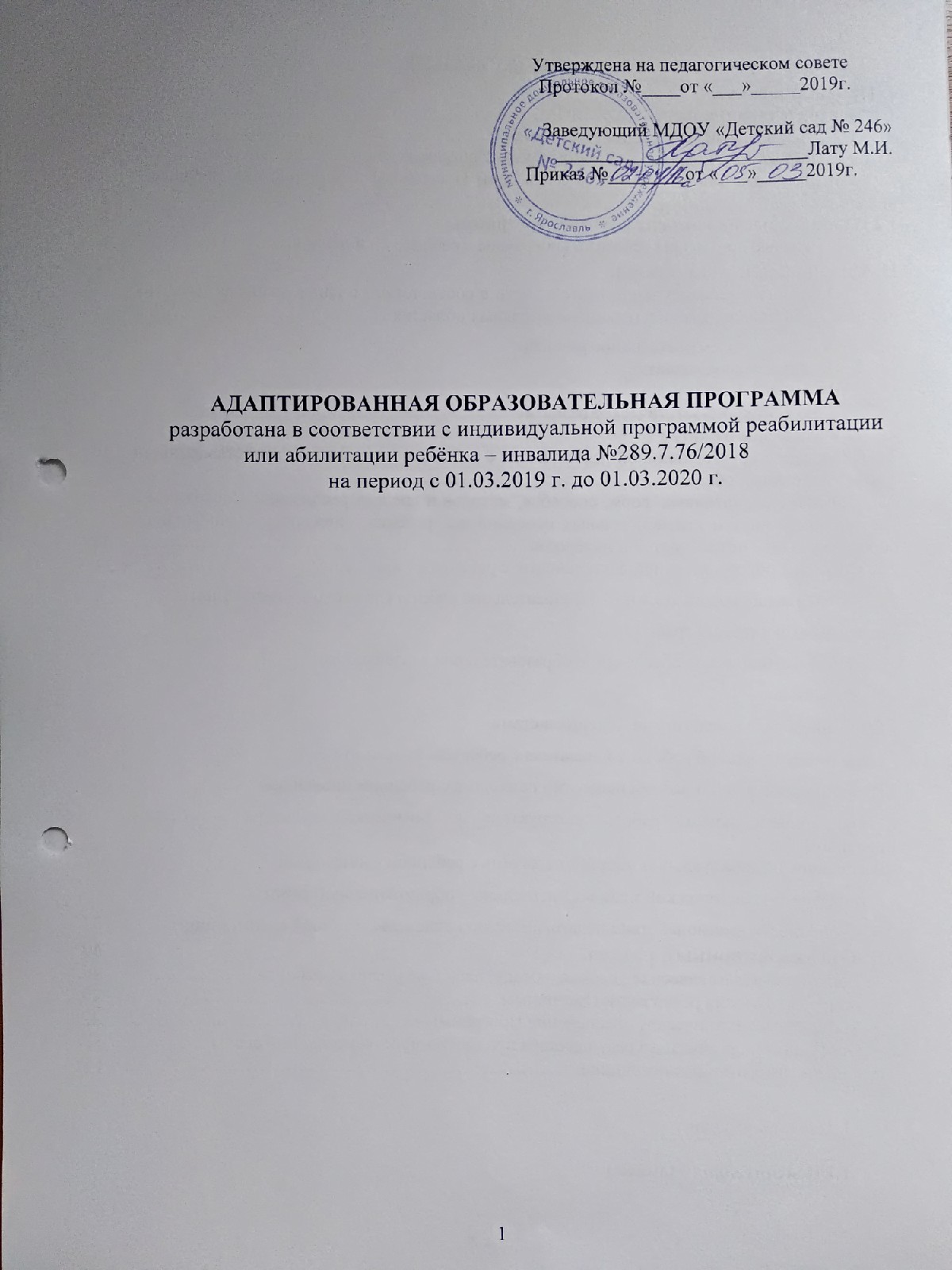   Утверждена на педагогическом совете                                                                         Протокол №____от «___»_____2019г. Заведующий МДОУ «Детский сад № 246»__________________________Лату М.И.                                                                      Приказ №____от «___»_____2019г.АДАПТИРОВАННАЯ ОБРАЗОВАТЕЛЬНАЯ ПРОГРАММАразработана в соответствии с индивидуальной программой реабилитации или абилитации ребёнка – инвалида №289.7.76/2018на период с 01.03.2019 г. до 01.03.2020 г.СОДЕРЖАНИЕI. Целевой раздел1.1 Пояснительная запискаАдаптированная образовательная программа, разработана с учётом индивидуальной программы реабилитации или абилитации ребенка – инвалида, в соответствии с нормативными документами:- Федеральным законом от 29 декабря 2012 г. N 273-ФЗ «Об образовании вРоссийской Федерации».- Постановлением федеральной службы по надзору в сфере защиты правпотребителей и благополучия человека от 15.05.2013 № 26 Об утвержденииСанПиН 2.4.1.3049-13 «Санитарно-эпидемиологические требования к устройству, содержанию и организации режима работы дошкольных образовательных организаций» (ред. от 27.08.2015).-Приказом Министерства образования и науки РФ от 17.10.2013г. №1155«Об утверждении федерального государственного образовательного стандарта дошкольного образования».-Приказом Министерства образования и науки Российской Федерации(Минобрнауки России) от 30.08.2013 №1014 г. Москва «Об утверждении Порядка организации и осуществления образовательной деятельности по основным общеобразовательным программам - образовательным программам дошкольного образования».- Приказом Минздравсоцразвития РФ№ 379н от 4 августа 2008 г. «Обутверждении форм индивидуальной программы реабилитации инвалида,индивидуальной программы реабилитации ребенка-инвалида, выдаваемыхфедеральными государственными учреждениями медико-социальной экспертизы, порядка их разработки и реализации».- Федеральным законом РФ «О социальной защите инвалидов в РФ» № 181-ФЗ от 24.11.1995 (ст.18,19).-Указом Президента РФ «О дополнительных мерах государственнойподдержки инвалидов» от 02.10.1992г. №1157.- Письмом Министерства образования и науки РФ от 18.04.2008 №АФ150/06«О создании условий для получения образования детьми сограниченными возможностями здоровья и детьми инвалидами».Срок исполнения заключения о нуждаемости в проведении мероприятийпсихолого-педагогической реабилитации или абилитации ребенка-инвалида (по ИПРА) с 22.02.2018 г. до 01.03.2019г.Срок реализации адаптированной образовательной программы дошкольногообразования, разработанной в соответствии с индивидуальной программойреабилитации или абилитации ребёнка – инвалида с 22.02.2018 г. до 01.03.2019г.1.1.1  Цели и задачи реализации программыЦели: обеспечение развития ребенка-инвалида,оказание квалифицированной помощи в освоении Программы.Задачи:1.Охрана и укрепление физического и психического здоровья воспитанника, в том числе  эмоционального благополучия; 2. Обеспечение равных возможностей для полноценного развития  ребенка - инвалида в период дошкольного детства независимо от места жительства, пола, нации, языка, социального статуса, психофизиологических и других особенностей; 3. Формирование навыков самостоятельного выполнения основных физиологических потребностей, повседневной бытовой деятельности и навыков личной гигиены; 5. Обеспечение психолого-педагогической поддержки семьи и повышения компетентности родителей (законных представителей) в вопросах развития и образования, охраны и укрепления здоровья воспитанника; 6. Организация воспитательно-образовательной работы, направленной на развитие ребёнка – инвалида и предупреждение вторичных отклонений в развитии с учетом индивидуальных возможностей;1.1.2. Принципы и подходы к формированию ПрограммыПрограмма разработана в соответствии с принципами и подходами, определёнными федеральными государственными образовательными стандартами дошкольного образования:- понимание детства как уникального самоценного периода в общем развитии человека. Полноценное проживание ребенком всех этапов детства (младенческий, ранний и дошкольный возраст), амплификация детства, недопустимость искусственного ускорения или замедления темпов развития ребенка;- возрастная адекватность дошкольного образования: соответствие условий, методов, требований возрасту и особенностям развития ребенка. Реализация Программы в формах, специфических для детей дошкольного возраста: игра, познавательная и исследовательская деятельность, творческая активность, общение и совместная деятельность с другими детьми и взрослыми;- поддержка разнообразия детства. Учет индивидуальных потребностей ребенка, связанных с его жизненной ситуацией и состоянием здоровья (в том числе ограниченными возможностями здоровья), определяющих особые условия получения им образования; направленность на создание условий и развивающей среды, подходящих для детей с разными образовательными потребностями; - организация образовательного процесса с учетом этнокультурной ситуации развития детей, на основе уважения к различным национальным культурам. Приобщение детей к социокультурным нормам, традициям семьи, общества и государства; - гуманистический характер взаимодействия взрослых — родителей (законных представителей), педагогических и иных работников Организации — и детей; уважение личности ребенка. Признание ребенка полноценным участником образовательных отношений, при которых сам ребенок становится активным в выборе содержания своего образования; поддержка детской инициативы в различных видах деятельности; - ориентация образования на развитие познавательных интересов и познавательных действий ребенка, развитие и гармонизацию эмоциональной сферы, формирование нравственных качеств личности и социализацию ребенка. Исходя из принципов, лежащих в основе Программы, при организации образовательного процесса в дошкольном учреждении необходимо ориентироваться на возрастные особенности ребёнка - инвалида, учитывать возрастную специфику способов их восприятия окружающего мира и поведения;Программа:выстроена по принципу развивающего образования, целью которого является развитие ребёнка;  обеспечивает единство воспитательных, развивающих и обучающих целей и задач процесса образования детей дошкольного возраста, в ходе реализации которых формируются такие качества, которые являются ключевыми в развитии дошкольников;сочетает принципы научной обоснованности и практической применимости;строится с учётом  принципа интеграции образовательных областей в соответствии с возрастными возможностями и особенностями воспитанников, спецификой и возможностями образовательных областей;основывается на комплексно – тематическом принципе построения образовательного процесса;предусматривает решение программных образовательных задач в совместной деятельности взрослого и детей и самостоятельной деятельности детей не только в рамках непосредственно образовательной деятельности, но и при проведении режимных моментов в соответствии со спецификой дошкольного образования;Программа руководствуется принципами:сотрудничества МДОУ с семьёй.комплексного подхода, системного и целостного изучения ребёнка во взаимосвязи и взаимозависимости отдельных отклонений в психическом развитии и первичных нарушений; установление «иерархии» обнаруженных недостатков или отклонений в психическом развитии. Соотношения первичных и вторичных отклонений;единства диагностики и коррекции. Целенаправленная коррекционная работа ведётся на основе изучения уровня развития ребёнка и наблюдения за его динамикой;качественного анализа результатов обследования. Качественный анализ включает не только сам факт выполнения задания, но и отношение ребёнка к заданию, способы выполнения, характер взаимодействия и т.п.;ранней коррекции отклонений в развитии, предполагающий как можно более раннее выявление проблем ребёнка и организацию коррекционной работы с ним в сензитивные сроки;индивидуально-дифференцированного подхода: учёт индивидуально-типологических особенностей каждого ребёнка и особенностей группы в целом, организация групп детей по уровню развития;психологической комфортности, предполагающий психологическую защищенность ребенка, обеспечение эмоционального комфорта, создание условий для самореализации;педагогической конфиденциальности: позволяет беречь ребёнка от психического и физического насилия; научить педагогов и родителей  действовать в поле деятельности «ребёнок-взрослый»;занимательности и новизны: позволяет опираться на непроизвольное внимание, вызывая интерес к деятельности путём постановки последовательной системы задач, максимально активизируя познавательную сферу дошкольника;динамичности, опирающийся на концепцию Л.С. Выготского о двух уровнях умственного развития ребёнка – актуальном и потенциальном, т.е. зоне ближайшего развития. Заключается в постоянном углублении и расширении целей по коррекции, обучению, развитию ребёнка. Особенности реализации общепедагогических принципов в условиях специального образования.Принципа гуманизма – предполагает поиск позитивных ресурсов дляпреодоления возникших трудностей и проблем, сохранения веры в положительные качества и силы человека. Основа взаимоотношений с ребенком - вера в позитивные силы и возможности ребенка. Решение проблемы с максимальной пользой и в интересах ребенка; Принципа системности – предполагает понимание человека как целостнойсистемы. В соответствии с принципом системности организация коррекционно- развивающей работы с ребенком - инвалидом, имеющим трудности в развитии, должна опираться на компенсаторные силы и возможности ребенка. Единство диагностики, коррекции развития, т. е. системный подход к анализу особенностей развития и коррекции нарушений ребенка – инвалида. Всесторонний многоуровневый подход специалистов различного профиля, взаимодействие и согласованность их действий в решении проблем ребенка, а также участие в данном процессе всех участников образовательного процесса;Принципа непрерывности – гарантирует ребенку и его родителям(законным представителям) непрерывность помощи до полного решенияпроблемы или определения подхода к ее решению;Принципа реальности – предполагает, прежде всего, учет реальныхвозможностей ребенка и ситуации. Коррекционно-развивающая работа должнаопираться на комплексное, всестороннее и глубокое изучение личности ребенка. Принципа деятельностного подхода – предполагает, прежде всего, опорукоррекционно-развивающей работы на ведущий вид деятельности, свойственныйвозрасту, а также его целенаправленное формирование, так как только вдеятельности происходит развитие и формирование ребенка; Принципа позитивной социализации ребенка – предполагает, чтоосвоение ребенком культурных норм, средств и способов деятельности,культурных образцов поведения и общения с другими людьми, приобщение ктрадициям семьи, общества, государства происходят в процессе сотрудничества со взрослыми и другими детьми, направленного на создание предпосылок к полноценной деятельности ребенка в изменяющемся мире;Принципа индивидуализации дошкольного образования – предполагаеттакое построение образовательной деятельности, которое открываетвозможности для индивидуализации образовательного процесса, появления индивидуальной траектории развития, с характерными для данного ребенка спецификой и скоростью, учитывающей его интересы, мотивы, способности и возрастно-психологические особенности. При этом сам ребенок становится активным в выборе содержания своего образования, разных форм активности. Для реализации этого принципа необходимы регулярное наблюдение за развитием ребенка, сбор данных о нем, анализ его действий и поступков; помощь ребенку в сложной ситуации; предоставление ребенку возможности выбора в разных видах деятельности, акцентирование внимания на инициативности, самостоятельности и активности ребенка;Принципа возрастной адекватности образования – предполагает подборпедагогом содержания и методов дошкольного образования в соответствии свозрастными особенностями ребенка. Важно использовать все специфическиевиды детской деятельности (игру, коммуникативную и познавательно-исследовательскую деятельность, творческую активность, обеспечивающую художественно-эстетическое развитие ребенка), опираясь на особенности возраста и задачи развития, которые должны быть решены в дошкольном возрасте. Деятельность педагога должна быть мотивирующей и соответствовать психологическим законам развития ребенка, учитывать его индивидуальные интересы, особенности и склонности;Содержание Программы построено в соответствии со следующимиподходами:Социокультурный подход образования определяетсяхарактеромвзаимодействия детей с взрослыми, с другими детьми, с предметно-пространственным миром. Оценивается уровень самостоятельного поведения и его способность решать повседневные жизненные ситуации; социальнаякомпетентность в общении с другими детьми и взрослыми; Возрастной подход к воспитанию и обучению предполагаетриентировкупедагога в процессе воспитания и обучения на закономерностиразвития личности ребенка-инвалида (физиологические, психические, социальные и др.), а такжесоциально-психологические особенности обусловленные его возрастным составом, что находит отражение в возрастной периодизации развития ребенка;Личностно-ориентированный подход –основан на выборе формвоспитательного процесса, не наносящих ущерба здоровью воспитанника:доброжелательность в отношениях, поддержание эмоционального благополучия ребенка, формирование его положительной самооценки;Деятельностный подход – предполагает, что в основе развития ребенка-инвалида лежит не пассивное созерцание окружающей действительности, аактивное и непрерывное взаимодействие с ней;Индивидуальный подход к воспитанию и обучению ребенка-инвалидаопределяется как комплекс действий педагога, направленный на выбор методов, приемов и средств воспитания и обучения в соответствии с учетоминдивидуального уровня подготовленности и уровнем развития способностей воспитанника. Он же предусматривает обеспеченность для ребенка сохранения и укрепления здоровья, психического благополучия, полноценного физического воспитания. При этом индивидуальный подход предполагает, что педагогический процесс осуществляется с учетом индивидуальных особенностей ребенка - инвалида (темперамента, характера, способностей, склонностей, мотивов,интересов и пр.), в значительной мере влияющих на их поведение в различных жизненных ситуациях. Суть индивидуального подхода составляет гибкое использование педагогом различных форм и методов воздействия с целью достижения оптимальных результатов воспитательного и обучающего процесса по отношению к ребенку-инвалиду.   Вышеперечисленные принципы и подходы позволяют педагогам наметить стратегию коррекционно-развивающей деятельности и прогнозировать ее результат.1.1.3. Индивидуальные особенности ребенка-инвалидаРебенок – инвалид посещает группу оздоровительной направленности.Категория: «ребенок-инвалид» установлена до 01.03.2018г.Группа здоровья: IV.При разработке адаптированной Программы для ребенка-инвалидаучитывались возрастные и индивидуальные особенности развития ребенкаРебёнок посещает детский сад с 22.01.2018 года. 
Социальное развитие.  Ребенок охотно идет на контакт, как со сверстниками, так и с взрослыми. Представление о себе и своей семье (родственные связи, имена) соответствуют возрастной норме.  Затрудняется в названии профессий родителей. 
Речевое развитие.  Словарный запас, который применяет в общении со сверстниками и взрослыми, соответствует  возрастной норме. Звукопроизношение частично нарушено. 
Изобразительная деятельность.  Изобразительная деятельность и конструирование на низком уровне. Карандаш и ножницы держит не уверенно. Навыки конструирования из различных материалов (строительного, природного, бумаги и. т. Д.) сформированы в соответствии с возрастом. 
Игровая деятельность.   В сюжетно – ролевой игре чаще всего бывает наблюдателем. Милана любит играть с куклами, настольными играми. 
Познавательное развитие.  Уровень знаний и представлений об окружающем мире ниже возрастной нормы. 
Навыки самообслуживания.  Навыки самообслуживания сформированы на среднем уровне: умеет одеваться, раздеваться, мыть руки, пользоваться полотенцем, столовыми приборами, складывать одежду и обувь на место, иногда требуется помощь взрослого.
Двигательно – моторное развитие.  Двигательная активность у ребенка, координация тела, ориентация в пространстве не нарушены, находятся на среднем уровне развития.  
Характеристика личности:
-мотивационно – потребностная сфера.  Выполняет задания под руководством взрослого. Большую роль оказывает похвала взрослого, после которой ребенок старается лучше выполнить предложенное ему упражнение или задание.
-эмоционально – волевое развитие.  Эмоциональный фон в течение дня устойчивый. В достаточной мере умеет управлять своим поведением и чувствами, хотя нуждается во внимании и поддержке  взрослого. На похвалу и замечания реагирует адекватно – после сделанного замечания меняет поведение в нужную сторону. 
индивидуальные особенности, черты характера.  Внимательная, усидчивая, доброжелательная, иногда любит побыть в одиночестве. 1.2. Планируемые результаты освоения программы.1.2.1. Целевые ориентиры освоения программы ребёнка- инвалида.5 летОбразовательная область «Физическое развитие»Формирование начальных представлений о здоровом образе жизниСоблюдает элементарные правила гигиены (по мере необходимости моет руки мылом, пользуется расческой, носовым платком, прикрывает рот при кашле). Обращается за помощью к взрослым при заболевании, травме. Соблюдает элементарные правила приема пищи (правильно пользуется столовыми приборами, салфеткой, полощет рот после еды).Физическое развитиеОбразовательная область «Социально-коммуникативное развитие»Развитие игровой деятельности детей с целью освоения различных социальных ролейОбъединяясь в игре со сверстниками, может принимать на себя владеет способом ролевого поведения.Соблюдает ролевое соподчинение (продавец — покупатель) и ведет ролевые диалоги.Взаимодействуя со сверстниками, проявляет инициативу и предлагает новые роли или действия, обогащает сюжет.В дидактических играх противостоит трудностям, подчиняется правилам. В настольно-печатных играх может выступать в роли ведущего, объяснять сверстникам правила игры. Адекватно воспринимает в театре (кукольном, драматическом) художественный образ. В самостоятельных театрализованных играх обустраивает место для (режиссерской, драматизации), воплощается в роли, используя художественные выразительные средства (интонация, мимика), атрибуты, реквизит. Имеет простейшие представления о театральных профессиях. Трудовое воспитание Сформировано умение самостоятельно осуществлять основныефизиологические потребности, выполнять повседневную бытовую деятельность, в том числе навыки личной гигиены.Самостоятельно одевается, раздевается, складывает и убирает одежду, с помощью взрослого приводит ее в порядок.Самостоятельно выполняет обязанности дежурного по столовой. Самостоятельно готовит к занятиям свое рабочее место, убирает материалы по окончании работы.Формирование основ безопасного поведения в быту, социуме, природеСоблюдает элементарные правила поведения в детском саду.Соблюдает элементарные правила поведения на улице и в транспорте, элементарные правила дорожного движения.Различает и называет специальные виды транспорта («Скорая помощь», «Пожарная», «Милиция»), объясняет их назначение.Понимает значения сигналов светофора. Узнает и называет знаки «Пешеходный переход», «Дети».Различает проезжую часть, тротуар, подземный пешеход, пешеходный переход «Зебра».Знает и соблюдает элементарные правила поведения в природе (способы безопасного взаимодействия с растениями и животными, бережного отношения к окружающей природе).Образовательная область «Познавательное развитие»Продуктивная (конструктивная) деятельность.Умеет использовать строительные детали с учетом их конструктивных свойств. Способен преобразовывать постройки в соответствии с заданием педагога.Умеет сгибать прямоугольный лист бумаги пополам.Формирование элементарных математических представленийРазличает, из каких частей составлена группа предметов, называть их характерные особенности (цвет, размер, назначение). Умеет считать до 5 (количественный счет), отвечать на вопрос «Сколько всего?». Сравнивает количество предметов в группах на основе счета (в пределах 5), а также путем поштучного соотнесения предметов двух групп (составления пар); определять, каких предметов больше, меньше, равное количество. Умеет сравнивать два предмета по величине (больше — меньше, выше— ниже, длиннее — короче, одинаковые, равные) на основе приложения вдруг к другу или наложения.Различает и называет круг, квадрат, треугольник, шар, куб; знает их характерные отличия.Определяет положение предметов в пространстве по отношению к себе (вверху — внизу, впереди — сзади); умеет двигаться в нужном направлении по сигналу: вперед и назад, вверх и вниз (по лестнице).Определяет части суток.Ознакомление с окружающим миромНазывает разные предметы, которые окружают его в помещениях, на участке, на улице; знает их назначение.Называет признаки и количество предметов.Называет домашних животных и знает, какую пользу они приносят человеку. Различает и называет некоторые растения ближайшего окружения. Называет времена года в правильной последовательности. Знает и соблюдает элементарные правила поведения в природе.Образовательная область «Речевое развитие»Понимает и употребляет слова-антонимы; умеет образовывать новые слова по аналогии со знакомыми словами (сахарница — сухарница). Умеет выделять первый звук в слове. Рассказывает о содержании сюжетной картинки. С помощью взрослого повторяет образцы описания игрушки.Может назвать любимую сказку, прочитать наизусть понравившееся стихотворение, считалку.Рассматривает иллюстрированные издания детских книг, проявляет интерес к ним.Драматизирует (инсценирует) с помощью взрослого небольшие сказки (отрывки из сказок).Образовательная область «Художественно-эстетическое развитие»Художественное творчество Рисование. Изображает предметы путем создания отчетливых форм, подбора цвета, аккуратного закрашивания, использования разных материалов. Передает несложный сюжет, объединяя в рисунке несколько предметов! Выделяет выразительные средства дымковской и филимоновской игрушки. Украшает силуэты игрушек элементами дымковской и филимоновской росписи.Лепка. Создает образы разных предметов и игрушек, объединяет их в коллективную композицию; использует все многообразие усвоенных приемов лепки.Аппликация. Правильно держит ножницы и умеет резать ими по прямой, по диагонали (квадрат и прямоугольник); вырезать круг из квадрата, овал — из прямоугольника, плавно срезать и закруглять углы. Аккуратно наклеивает изображения предметов, состоящие из нескольких частей. Составляет узоры из растительных форм и геометрически фигур.Музыкальное воспитаниеУзнает песни по мелодии.Различает звуки по высоте (в пределах сексты — септимы).Может петь протяжно, четко произносить слова; вместе с другими детьми — начинать и заканчивать пение.Выполняет движения, отвечающие характеру музыки, самостоятельно меняя их в соответствии с двухчастной формой музыкального произведения.Умеет выполнять танцевальные движения: пружинка, подскоки, движение парами по кругу, кружение по одному и в парах. Может выполнять движения с предметами (с куклами, игрушками, ленточками).Умеет играть на металлофоне простейшие мелодии на одном звуке.6 летОбразовательная область «Физическое развитие»Формирование начальных представлений о здоровом образе жизниУмеет быстро, аккуратно одеваться и раздеваться, соблюдать порядок в своем шкафу.Имеет навыки опрятности (замечает непорядок в одежде, устраняет его при небольшой помощи взрослых).Сформированы элементарные навыки личной гигиены (самостоятельно чистит зубы, моет руки перед едой; при кашле и чихании закрывает рот и нос платком).Владеет простейшими навыками поведения во время еды, пользуется вилкой, ножом.Имеет начальные представления о составляющих (важных компонентах) здорового образа жизни (правильное питание, движение, сон) и факторах, разрушающих здоровье.Знает о значении для здоровья человека ежедневной утренней гимнастики, закаливания организма, соблюдения режима дня.Физическая культураУмеет ходить и бегать легко, ритмично, сохраняя правильную осанку, направление и темп.Умеет лазать по гимнастической стенке (высота ) с изменением темпа. Может прыгать на мягкое покрытие (высота ), прыгать в обозначенное место с высоты , прыгать в длину с места (не менее ), с разбега (не менее ), в высоту с разбега (не менее ), прыгать через короткую и длинную скакалку.Умеет метать предметы правой и левой рукой на расстояние 5–9 м, в вертикальную горизонтальную цель с расстояния 3–4 м, сочетать замах с броском, бросать мяч вверх, о землю и ловить его одной рукой, отбивать мяч на месте не менее 10 раз, в ходьбе (расстояние ). Владеет школой мяча. Выполняет упражнения на статическое и динамическое равновесие. Умеет перестраиваться в колонну по трое, четверо; равняться, размыкаться в колонне, шеренге; выполнять повороты направо, налево, кругом. Ходит на лыжах скользящим шагом на расстояние около ; ухаживает за лыжами. Умеет кататься на самокате. Участвует в упражнениях с элементами спортивных игр: городки, бадминтон, футбол, хоккей. Умеет плавать (произвольно). Образовательная область «Социально-коммуникативное развитие» Развитие игровой деятельности детей с целью освоения различных социальных ролей Договаривается с партнерами, во что играть, кто кем будет в игре; подчиняется правилам игры. Умеет разворачивать содержание игры в зависимости от количества играющих детей. дидактических играх оценивает свои возможности и без обиды воспринимает проигрыш. Объясняет правила игры сверстникам. После просмотра спектакля может оценить игру актера (актеров), используемые средства художественной выразительности и элементы художественного оформления постановки. Имеет в творческом опыте несколько ролей, сыгранных в спектаклях в детском саду домашнем театре. Умеет оформлять свой спектакль, используя разнообразные материалы (атрибуты, подручный материал, поделки). Трудовое воспитание Самостоятельно одевается и раздевается, сушит мокрые вещи, ухаживает за обувью. Выполняет обязанности дежурного по столовой, правильно сервирует стол. Поддерживает порядок в группе и на участке детского сада. Выполняет поручения по уходу за животными и растениями в уголке природы. Формирование основ безопасного поведения в быту, социуме, природе Соблюдает элементарные правила организованного поведения в детском саду. Соблюдает элементарные правила поведения на улице и в транспорте, элементарные правила дорожного движения. Различает и называет специальные виды транспорта («Скорая помощь», «Пожарная», «Милиция»), объясняет их назначение.Понимает значения сигналов светофора. Узнает и называет дорожные знаки «Пешеходный переход», «Дети», «Остановка общественного транспорта», «Подземный пешеходный переход», «Пункт медицинской помощи».Различает проезжую часть, тротуар, подземный пешеходный переход, пешеходный переход «Зебра».Знает и соблюдает элементарные правила поведения в природе (способы безопасного взаимодействия с растениями и животными, бережного отношения к окружающей природе).Образовательная область «Познавательное развитие»Продуктивная (конструктивная) деятельность.Умеет анализировать образец постройки.Может планировать этапы создания собственной постройки, находить конструктивные решения.Создает постройки по рисунку. Умеет работать коллективно.Развитие  элементарных  математических  представлений.  Считает  (отсчитывает) в пределах 10.Правильно пользуется количественными и порядковыми числительными (в пределах 10), отвечает на вопросы: «Сколько?», «Который по счету?»Уравнивает неравные группы предметов двумя способами (удаление и добавление единицы).Сравнивает предметы на глаз (по длине, ширине, высоте, толщине): проверяет точность определений путем наложения или приложения.Размещает предметы различной величины (до 7–10) в порядке возрастания, убывания их длины, ширины, высоты, толщины.Выражает словами местонахождение предмета по отношению к себе, другим предметам.Знает некоторые характерные особенности знакомых геометрических фигур (количество углов, сторон; равенство, неравенство сторон).Называет утро, день, вечер, ночь; имеет представление о смене частей суток. Называет текущий день недели.Ознакомление с окружающим миромРазличает и называет виды транспорта, предметы, облегчающие труд человека в быту.Классифицирует предметы, определяет материалы, из которых они сделаны. Знает название родного города (поселка), страны, ее столицу.Называет времена года, отмечает их особенности.Знает о взаимодействии человека с природой в разное время года.Знает о значении солнца, воздуха и воды для человека, животных, растений. Бережно относится к природе.Образовательная область «Развитие речи»Может участвовать в беседе.Умеет аргументировано и доброжелательно оценивать ответ, высказывание сверстника.Составляет по образцу рассказы по сюжетной картине, по набору картинок; последовательно, без существенных пропусков пересказывает небольшие литературные произведения. Определяет место звука в слове.Умеет подбирать к существительному несколько прилагательных; заменять слово другим словом со сходным значением.Знает 2–3 программных стихотворения (при необходимости следует напомнить ребенку первые строчки), 2–3 считалки, 2–3 загадки. Называет жанр произведения.Драматизирует небольшие сказки, читает по ролям стихотворения. Называет любимого детского писателя, любимые сказки и рассказы.Образовательная область «Художественно-эстетическое развитие»Художественное творчествоРазличает произведения изобразительного искусства (живопись, книжная графика, народное декоративное искусство, скульптура).Выделяет выразительные средства в разных видах искусства (форма, цвет, колорит, композиция).Знает особенности изобразительных материалов.Рисование. Создает изображения предметов (с натуры, по представлению); сюжетные изображения. Использует разнообразные композиционные решения, изобразительные материалы. Использует различные цвета и оттенки для создания выразительных образов. Выполняет узоры по мотивам народного декоративно-прикладного искусства. Лепка. Лепит предметы разной формы, используя усвоенные приемы и способы. Создает небольшие сюжетные композиции, передавая пропорции, позы и движения фигур. Создает изображения по мотивам народных игрушек.Аппликация. Изображает предметы и создает несложные сюжетные композиции, используя разнообразные приемы вырезания, обрывания бумаги.Музыкальное воспитаниеРазличает жанры музыкальных произведений (марш, танец, песня); звучание музыкальных инструментов (фортепиано, скрипка).Различает высокие и низкие звуки (в пределах квинты).Может петь без напряжения, плавно, легким звуком; отчетливо произносить слова, своевременно начинать и заканчивать песню; петь в сопровождении музыкального инструмента.Может ритмично двигаться в соответствии с характером и динамикой музыки. Умеет  выполнять  танцевальные  движения  (поочередное  выбрасывание  ног вперед в прыжке, полуприседание с выставлением ноги на пятку, шаг на всей ступне на месте, с продвижением вперед и в кружении).Самостоятельно инсценирует содержание песен, хороводов; действует, не подражая другим детям.Умеет играть мелодии на металлофоне по одному и в небольшой группе детей.Содержательный раздел2.1. Описание образовательной деятельности в соответствии с направлениями развития ребёнка, представленными в пяти образовательных областях.Содержание психолого-педагогической работы с детьми 2–7 лет дается по образовательным областям: «Социально-коммуникативное развитие», «Познавательное развитие», «Речевое развитие», «Художественно-эстетическое развитие», «Физическое развитие»*. Содержание психолого-педагогической работы ориентировано на разностороннее развитие дошкольников с учетом их возрастных и индивидуальных особенностей. Задачи психолого-педагогической работы по формированию физических, интеллектуальных и личностных качеств детей решаются интегрированно в ходе освоения всех образовательных областей наряду с задачами, отражающими специфику каждой образовательной области, с обязательным психологическим сопровождением. При этом решение программных образовательных задач предусматривается не только в рамках непосредственно образовательной деятельности, но и в ходе режимных моментов — как в совместной деятельности взрослого и детей, так и в самостоятельной деятельности дошкольников.ОБРАЗОВАТЕЛЬНАЯ ОБЛАСТЬ «СОЦИАЛЬНО-КОММУНИКАТИВНОЕ РАЗВИТИЕ» Социально-коммуникативное развитие направлено на усвоение норм и ценностей, принятых в обществе, включая моральные и нравственные ценности; развитие общения и взаимодействия ребенка со взрослыми и сверстниками; становление самостоятельности, целенаправленности и саморегуляции собственных действий; развитие социального и эмоционального интеллекта, эмоциональной отзывчивости, сопереживания, формирование готовности к совместной деятельности со сверстниками, формирование уважительного отношения и чувства принадлежности к своей семье и к сообществу детей и взрослых в Организации; формирование позитивных установок к различным видам труда и творчества; формирование основ безопасного поведения в быту, социуме, природе. Основные цели и задачи. Социализация, развитие общения, нравственное воспитание. Усвоение норм и ценностей, принятых в обществе, воспитание моральных и нравственных качеств ребенка, формирование умения правильно оценивать свои поступки и поступки сверстников. Развитие общения и взаимодействия ребенка с взрослыми и сверстниками, развитие социального и эмоционального интеллекта, эмоциональной отзывчивости, сопереживания, уважительного и доброжелательного отношения к окружающим. Формирование готовности детей к совместной деятельности, развитие умения договариваться, самостоятельно разрешать конфликты со сверстниками. Ребенок в семье и сообществе, патриотическое воспитание. Формирование образа Я, уважительного отношения и чувства принадлежности к своей семье и к сообществу детей и взрослых в организации; формирование гендерной, семейной, гражданской принадлежности; воспитание любви к Родине, гордости за ее достижения, патриотических чувств. Самообслуживание, самостоятельность, трудовое воспитание. Развитие навыков самообслуживания; становление самостоятельности, целенаправленности и саморегуляции собственных действий. Воспитание культурно-гигиенических навыков. Формирование позитивных установок к различным видам труда и творчества, воспитание положительного отношения к труду, желания трудиться. Воспитание ценностного отношения к собственному труду, труду других людей и его результатам. Формирование умения ответственно относиться к порученному заданию (умение и желание доводить дело до конца, стремление сделать его хорошо). Формирование первичных представлений о труде взрослых, его роли в обществе и жизни каждого человека. Формирование основ безопасности. Формирование первичных представлений о безопасном поведении в быту, социуме, природе. Воспитание осознанного отношения к выполнению правил безопасности. Формирование осторожного и осмотрительного отношения к потенциально опасным для человека и окружающего мира природы ситуациям. Формирование представлений о некоторых типичных опасных ситуациях и способах поведения в них. Формирование элементарных представлений о правилах безопасности дорожного движения; воспитание осознанного отношения к необходимости выполнения этих правил.ОБРАЗОВАТЕЛЬНАЯ ОБЛАСТЬ «ПОЗНАВАТЕЛЬНОЕ РАЗВИТИЕ».Познавательное развитие предполагает развитие интересов детей, любознательности и познавательной мотивации; формирование познавательных действий, становление сознания; развитие воображения и творческой активности; формирование первичных представлений о себе, других людях, объектах окружающего мира, о свойствах и отношениях объектов окружающего мира (форме, цвете, размере, материале, звучании, ритме, темпе, количестве, числе, части и целом, пространстве и времени, движении и покое, причинах и следствиях и др.), о малой родине и Отечестве, представлений о социокультурных ценностях нашего народа, об отечественных традициях и праздниках, о планете Земля как общем доме людей, об особенностях ее природы, многообразии стран и народов мира. Основные цели и задачи.Формирование элементарных математических представлений. Формирование элементарных математических представлений, первичных представлений об основных свойствах и отношениях объектов окружающего мира: форме, цвете, размере, количестве, числе, части и целом, пространстве и времени. Развитие познавательно-исследовательской деятельности. Развитие познавательных интересов детей, расширение опыта ориентировки в окружающем, сенсорное развитие, развитие любознательности и познавательной мотивации; формирование познавательных действий, становление сознания; развитие воображения и творческой активности; формирование первичных представлений об объектах окружающего мира, о свойствах и отношениях объектов окружающего мира (форме, цвете, размере, материале, звучании, ритме, темпе, причинах и следствиях и др.). Развитие восприятия, внимания, памяти, наблюдательности, способности анализировать, сравнивать, выделять характерные, существенные признаки предметов и явлений окружающего мира; умения устанавливать простейшие связи между предметами и явлениями, делать простейшие обобщения. Ознакомление с предметным окружением. Ознакомление с предметным миром (название, функция, назначение, свойства и качества предметов); восприятие предмета как творение человеческой мысли и результата труда.Формирование первичных представлений о многообразии предметного окружения; о том, что человек создает предметное окружение, изменяет и совершенствует его для себя и других людей, делая жизнь более удобной и комфортной. Развитие умения устанавливать причинно-следственные связи между миром предметов и природным миром.Ознакомление с социальным миром. Ознакомление с окружающим социальным миром, расширение кругозора детей, формирование целостной картины мира. Формирование первичных представлений о малой родине и Отечестве, представлений о социокультурных ценностях нашего народа, об отечественных традициях и праздниках. Формирование элементарных представлений о планете Земля как общем доме людей, о многообразии стран и народов мира. Ознакомление с миром природы. Ознакомление с природой и природными явлениями. Развитие умения устанавливать причинно-следственные связи между природными явлениями. Формирование первичных представлений о природном многообразии планеты Земля. Формирование элементарных экологических представлений. Формирование понимания того, что человек — часть природы, что он должен беречь, охранять и защищать ее, что в природе все взаимосвязано, что жизнь человека на Земле во многом зависит от окружающей среды. Воспитание умения правильно вести себя в природе. Воспитание любви к природе, желания беречь ее.ОБРАЗОВАТЕЛЬНАЯ ОБЛАСТЬ «РЕЧЕВОЕ РАЗВИТИЕ»Речевое развитие включает владение речью как средством общения и культуры; обогащение активного словаря; развитие связной, грамматически правильной диалогической и монологической речи; развитие речевого творчества; развитие звуковой и интонационной культуры речи, фонематического слуха; знакомство с книжной культурой, детской литературой, понимание на слух текстов различных жанров детской литературы; формирование звуковой аналитико-синтетической активности как предпосылки обучения грамоте. Основные цели и задачи.Развитие речи. Развитие свободного общения с взрослыми и детьми, овладение конструктивными способами и средствами взаимодействия с окружающими. Развитие всех компонентов устной речи детей: грамматического строя речи, связной речи — диалогической и монологической форм; формирование словаря, воспитание звуковой культуры речи. Практическое овладение воспитанниками нормами речи. Художественная литература. Воспитание интереса и любви к чтению; развитие литературной речи. Воспитание желания и умения слушать художественные произведения, следить за развитием действия. Содержание психолого-педагогической работы ОБРАЗОВАТЕЛЬНАЯ ОБЛАСТЬ«ХУДОЖЕСТВЕННО-ЭСТЕТИЧЕСКОЕ РАЗВИТИЕ»Художественно-эстетическое развитие предполагает развитие предпосылок ценностно-смыслового восприятия и понимания произведений искусства (словесного, музыкального, изобразительного), мира природы; становление эстетического отношения к окружающему миру; формирование элементарных представлений о видах искусства; восприятие музыки, художественной литературы, фольклора; стимулирование сопереживания персонажам художественных произведений; реализацию самостоятельной творческой деятельности детей (изобразительной, конструктивно-модельной, музыкальной и др.). Основные цели и задачи.Формирование интереса к эстетической стороне окружающей действительности, эстетического отношения к предметам и явлениям окружающего мира, произведениям искусства; воспитание интереса к художественно-творческой деятельности. Развитие эстетических чувств детей, художественного восприятия, образных представлений, воображения, художественно-творческих способностей. Развитие детского художественного творчества, интереса к самостоятельной творческой деятельности (изобразительной, конструктивно- модельной, музыкальной и др.); удовлетворение потребности детей в самовыражении. Приобщение к искусству. Развитие эмоциональной восприимчивости, эмоционального отклика на литературные и музыкальные произведения, красоту окружающего мира, произведения искусства. Приобщение детей к народному и профессиональному искусству (словесному, музыкальному, изобразительному, театральному, к архитектуре) через ознакомление с лучшими образцами отечественного и мирового искусства; воспитание умения понимать содержание произведений искусства. Формирование элементарных представлений о видах и жанрах искусства, средствах выразительности в различных видах искусства. Изобразительная деятельность. Развитие интереса к различным видам изобразительной деятельности; совершенствование умений в рисовании, лепке, аппликации, прикладном творчестве. Воспитание эмоциональной отзывчивости при восприятии произведений изобразительного искусства. Воспитание желания и умения взаимодействовать со сверстниками при создании коллективных работ. Конструктивно-модельная деятельность. Приобщение к конструированию; развитие интереса к конструктивной деятельности, знакомство с различными видами конструкторов. Воспитание умения работать коллективно, объединять свои поделки в соответствии с общим замыслом, договариваться, кто какую часть работы будет выполнять. Музыкальная деятельность. Приобщение к музыкальному искусству; формирование основ музыкальной культуры, ознакомление с элементарными музыкальными понятиями, жанрами; воспитание эмоциональной отзывчивости при восприятии музыкальных произведений. Развитие музыкальных способностей: поэтического и музыкального слуха, чувства ритма, музыкальной памяти; формирование песенного, музыкального вкуса. Воспитание интереса к музыкально-художественной деятельности, совершенствование умений в этом виде деятельности. Развитие детского музыкально-художественного творчества, реализация самостоятельной творческой деятельности детей; удовлетворение потребности в самовыражении.ОБРАЗОВАТЕЛЬНАЯ ОБЛАСТЬ «ФИЗИЧЕСКОЕ РАЗВИТИЕ»Физическое развитие включает приобретение опыта в следующих видах деятельности детей: двигательной, в том числе связанной с выполнением упражнений, направленных на развитие таких физических качеств, как координация и гибкость; способствующих правильному формированию опорно-двигательной системы организма, развитию равновесия, координации движения, крупной и мелкой моторики обеих рук, а также с правильным, не наносящим ущерба организму, выполнением основных движений (ходьба, бег, мягкие прыжки, повороты в обе стороны), формирование начальных представлений о некоторых видах спорта, овладение подвижными играми с правилами; становление целенаправленности и саморегуляции в двигательной сфере; становление ценностей здорового образа жизни, овладение его элементарными нормами и правилами (в питании, двигательном режиме, закаливании, при формировании полезных привычек и др.). Основные цели и задачи.Формирование начальных представлений о здоровом образе жизни. Формирование у детей начальных представлений о здоровом образе жизни. Физическая культура. Сохранение, укрепление и охрана здоровья детей; повышение умственной и физической работоспособности, предупреждение утомления. Обеспечение гармоничного физического развития, совершенствование умений и навыков в основных видах движений, воспитание красоты, грациозности, выразительности движений, формирование правильной осанки. Формирование потребности в ежедневной двигательной деятельности. Развитие инициативы, самостоятельности и творчества в двигательной активности, способности к самоконтролю, самооценке при выполнении движений. Развитие интереса к участию в подвижных и спортивных играх и физических упражнениях, активности в самостоятельной двигательной деятельности; интереса и любви к спорту2.1.1 Описание образовательной деятельности ребёнка – инвалида в соответствии с направлениями развития, представленными в образовательных областях.Все направления воспитательно - образовательной работы с ребёнком инвалидом тесно взаимосвязаны и взаимодополняют друг друга, что позволяет комплексно решать конкретные задачи во всех формах ее организации.Каждая возрастная ступень Программы включает воспитательно - образовательную работу и работу по пяти образовательным областям, определенным ФГОС ДО:Социально-коммуникативное развитие;Речевое развитие;Познавательное развитие;Художественно-эстетическое развитие; Физическое развитиеВ совокупности они позволяют обеспечить воспитательно - образовательную работу комплексно и многоаспектно. Содержание воспитательно –образовательной  работы в образовательных областях сгруппировано по разделам, которые являются сквозными на весь период дошкольного образования и отрабатываются в процессе разнообразных видов деятельности.Содержание психолого-педагогической работы с воспитанником по всем образовательным областям разделено на 5 возрастных этапов. Примерные возрастные границы этапов: ранний возраст 1,6 – 3 лет; дошкольный возраст 3-4 года 4-5 лет, старший дошкольный возраст 5-6 и 6-7 лет (с учетом особенностей и динамики развития ребёнка – инвалида)Основной формой обучения являются занятия (индивидуальные, подгрупповые, групповые). Занятия проводятся в определенной системе в соответствии с разделами  данной программы.Содержание педагогической работы с ребёнком – инвалидом определяется целями и задачами развивающего воздействия, с учетом индивидуальной программы реабилитации или абилитации ребёнка – инвалида, которое организуется в три этапа, соответствующих периодизации дошкольного возраста.Характер такого взаимодействия обусловлен содержанием работы, методами, приемами.	И применяемыми видами деятельности.Развивающая работа проводится в процессе занятий, экскурсий, экспериментирования, дидактических, сюжетно – ролевых и театрализованных игр, коллективного труда и т.д.Особенности развивающей работы с ребёнком – инвалидом состоит в необходимости индивидуального и дифференцированного подхода, снижения темпа обучения, развития самостоятельности и активности воспитанника.Образовательная область «Социально-коммуникативное развитие»Содержание образовательной деятельности по направлению «Социально-коммуникативное развитие» соответствует данному разделу примерной общеобразовательной программы дошкольного образования «От рождения до школы» под редакцией Н.Е. Вераксы, Т.С. Комаровой, М.А. Васильевой» ( стр.117-129), в соответствии с возрастными этапами 4-5 лет и 5-6 лет.Дополнительно реализуется программы:  

1) Коррекционно-развивающая программа «Программа интеллектуального, эмоционального и волевого развития детей 4-5 лет» (разработана на основе программы КуражевойН.Ю, Вараевой Н.В. «Цветик-семицветик». Программа интеллектуального, эмоционального и волевого развития детей 4-5 лет.- СПб.: Речь, 2011. 208с.) 2) Коррекционно-развивающая программа «Программа интеллектуального, эмоционального и волевого развития детей 5-6лет» (разработана на основе программы Куражевой Н.Ю, Вараевой Н.В. «Цветик-семицветик». Программа интеллектуального, эмоционального и волевого развития детей 5-6 лет.- СПб.: Речь, 2011. 206с.)  3) Н.С. Голицина  «ОБЖ дл младших дошкольников». М «Скрипторий 2003» 2013Образовательная область «Познавательное развитие»Содержание образовательной деятельности по направлению «Познавательное развитие» соответствует данному разделу примерной общеобразовательной программы дошкольного образования «От рождения до школы» под редакцией Н.Е. Вераксы, Т.С. Комаровой, М.А. Васильевой» ( стр.63-90), в соответствии с возрастными этапами 4-5 лет и 5-6 лет.Образовательная область «Речевое развитие»Содержание образовательной деятельности по направлению «Речевое развитие» соответствует данному разделу примерной общеобразовательной программы дошкольного образования «От рождения до школы» под редакцией Н.Е. Вераксы, Т.С. Комаровой, М.А. Васильевой» (стр.134-150), в соответствии с возрастными этапами 4-5 лет и 5-6 лет.Образовательная область «Художественно-эстетическое развитие»Содержание образовательной деятельности по направлению «Художественно-эстетическое развитие» соответствует данному разделу примерной общеобразовательной программы дошкольного образования «От рождения до школы» под редакцией Н.Е. Вераксы, Т.С. Комаровой, М.А. Васильевой» ( стр.101-128), в соответствии с возрастными этапами 4-5 лет и 5-6 лет.   Дополнительно реализуется  Программа «Ладушки для детей 4-5 лет», «Ладушки для детей 5-6 лет» И.М. Каплунова, И.А. Новоскольцева  издательство «Композитор» Санкт – Петербург», 2008Образовательная область «Физическое развитие»Средняя группа (от 4 до 5 лет)Продолжать знакомство детей с частями тела и органами чувств человека.Формировать представление о значении частей тела и органов чувств для жизни и здоровья человека (руки делают много полезных дел; ноги помогают двигаться; рот говорит, ест; зубы жуют; язык помогает жевать, говорить; кожа чувствует; нос дышит, улавливает запахи; уши слышат).Воспитывать потребность в соблюдении режима питания, употреблении в пищу овощей и фруктов, других полезных продуктов.Формировать представление о необходимых человеку веществах и витаминах. Расширять представления о важности для здоровья сна, гигиенических процедур, движений, закаливания.Знакомить детей с понятиями «здоровье» и «болезнь».Развивать умение устанавливать связь между совершаемым действием и состоянием организма, самочувствием («Я чищу зубы — значит, они у меня будут крепкими и здоровыми», «Я промочил ноги на улице, и у меня начался насморк»).Формировать умение оказывать себе элементарную помощь при ушибах, обращаться за помощью к взрослым при заболевании, травме.Формировать представления о здоровом образе жизни; о значении физических упражнений для организма человека. Продолжать знакомить с физическими упражнениями на укрепление различных органов и систем организма.Старшая группа (от 5 до 6 лет) Расширять представления об особенностях функционирования и целостности человеческого организма. Акцентировать внимание детей на особенностях их организма и здоровья («Мне нельзя есть апельсины — у меня аллергия», «Мне нужно носить очки»). Расширять представления о составляющих (важных компонентах) здорового образа жизни (правильное питание, движение, сон и солнце, воздух и вода — наши лучшие друзья) и факторах, разрушающих здоровье. Формировать представления о зависимости здоровья человека от правильного питания; умения определять качество продуктов, основываясь на сенсорных ощущениях. Расширять представления о роли гигиены и режима дня для здоровья человека. Формировать представления о правилах ухода за больным (заботиться о нем, не шуметь, выполнять его просьбы и поручения). Воспитывать сочувствие к болеющим. Формировать умение характеризовать свое самочувствие. Знакомить детей с возможностями здорового человека. Формировать потребность в здоровом образе жизни. Прививать интерес к физической культуре и спорту и желание заниматься физкультурой и спортом. Знакомить с доступными сведениями из истории олимпийского движения. Знакомить с основами техники безопасности и правилами поведения в спортивном зале и на спортивной площадке.Физическая культураЗанятие физической культурой в соответствии индивидуальной программой реабилитации и абилитации ребёнка – инвалида № 289.7.76/2018. Группа здоровья IV;Медицинская группа для занятий физкультурой специальная «Б»Лечебная физкультура и физические упражнения при ювинальном дерматомиозите ркбёнка- инвалида.Типичными физическими симптомами ЮДМ являются мышечная слабость и тугоподвижность суставов, что приводит к снижению подвижности и ухудшению физической формы. Сокращение пораженных мышц может привести к ограничению способности двигаться. Эти проблемы возможно преодолеть путем проведения регулярных сеансов лечебной физкультуры. Специалист по лечебной физкультуре учит ребенка – инвалида и его родителей делать упражнения для растяжения, укрепления и фитнеса. Целью лечения является повышение мышечной силы и выносливости, а также улучшение и поддержание диапазона подвижности суставов. Родители участвуют в этом процессе и помогают ребенку придерживаться режима выполнения программы упражнений.Описание вариативных форм, способов, методов и средств реализации  программы  с учетом возрастных и индивидуальных особенностей воспитанников, специфических образовательных потребностей и интересов. Таблица 1. Методы, средства и формы реализации Программы в соответствии с образовательными областями.ОБРАЗОВАТЕЛЬНАЯ ОБЛАСТЬ «ФИЗИЧЕСКОЕ РАЗВИТИЕ»ОБРАЗОВАТЕЛЬНАЯ ОБЛАСТЬ «РЕЧЕВОЕ РАЗВИТИЕ»ОБРАЗОВАТЕЛЬНАЯ ОБЛАСТЬ«ПОЗНАВАТЕЛЬНОЕ РАЗВИТИЕ»ОБРАЗОВАТЕЛЬНАЯ ОБЛАСТЬ«ХУДОЖЕСТВЕННО-ЭСТЕТИЧЕСКОЕ РАЗВИТИЕ»ОБРАЗОВАТЕЛЬНАЯ ОБЛАСТЬ «СОЦИАЛЬНО-КОММУНИКАТИВНОЕ РАЗВИТИЕ»Формы работы с ребёнком – инвалидом Модель организации образовательного процессаТехнологии, применяемые педагогами образовательного учреждения: технологии развивающего обучения; технологии проблемного обучения; игровые технологии, информационно-коммуникативные технологии; технологии «ТРИЗ» (теория решения изобретательских задач); здоровьесберегающие технологии; технологии проектной деятельности; технология исследовательской деятельности интегративные психотехнологии и т.д. Совершенствование и использование новых методик и технологий, повышающих эффективность учебно-воспитательного процесса педагогами осуществляется в ходе инновационных процессов, происходящих на современном этапе развития общества, которые предъявляют и новые требования к образованию, поскольку традиционные способы обучения не всегда в состоянии обеспечить подготовку ребёнка к меняющимся условиям жизни. Совершенствование методик и технологий происходит и в процессе модернизации средств обучения и воспитания, изменения контингента обучающихся.Описание образовательной деятельности с ребёнком – инвалидом.Создание условий для получения образования детьми с учетом их психофизических особенностей является основной задачей в области реализации права на образование. Это должно быть: - создание развивающей предметно-пространственной среды в группе, адекватной общим и особым образовательным потребностям, физически и эмоционально комфортной для ребенка, открытой для его родителей (законных представителей), гарантирующей сохранение и укрепление физического и психологического здоровья воспитанника; - взаимодействие участников образовательного процесса; - использование в образовательном процессе современных  технологий, адекватных образовательным потребностям воспитанника; - обеспечение дифференцированных условий (оптимальный режим учебных нагрузок);- учёт индивидуальных особенностей ребёнка на адекватной возрасту форме работы с детьми; - игровой деятельности, соблюдение комфортного психоэмоционального режима; - использование современных педагогических технологий, в том числе информационных, компьютерных для оптимизации образовательного процесса, повышения его эффективности; - использование специальных методов, приёмов, средств обучения, специализированных образовательных и коррекционных программ, ориентированных на особые образовательные потребности детей; - дифференцированное и индивидуализированное обучение с учётом специфики нарушения развития ребёнка; - комплексное воздействие на обучающегося, осуществляемое на индивидуальных и групповых  занятиях; Обязательное создание доброжелательности атмосферы общения педагога с детьми и детей между собой. Обеспечение каждому ребенку близкой и понятной мотивации деятельности. Широкое использование игровых приемов обучения, моментов соревнования, дидактических игр с целью поддержания интереса детей к деятельности, а также получения ожидаемого результата. Обеспечение ребенку возможности переживания радости от преодоленной трудности. Педагоги должны учитывать возрастные и психологические особенности ребёнка- инвалида. Содержание воспитательно – образовательной работы с ребёнком - инвалидомКалендарный учебный графикк адаптированной образовательной программе, разработанной с учётом индивидуальной программы реабилитации или абилитацииребёнка – инвалида №289.7.76/2018Учебно – методическое обеспечение образовательной деятельности:Учебный планпо реализации адаптированной программы, разработанной в соответствии с индивидуальной программой реабилитации ребёнка – инвалида № 289.7.76/2018на период с 01.03.2019 г. по 01.03.2020 гВзаимодействие с педагогами и специалистамиРебенок – инвалид в соответствии с индивидуальной программойреабилитации или абилитации ребенка – инвалида, выданной федеральнымгосударственным учреждением медико-социальной экспертизы, имеетограничения по степени выраженности: I степень - способность к самообслуживанию  способность к самообслуживанию - способность  человека самостоятельно осуществлять основные физиологические потребности, выполнять повседневную бытовую деятельность, в том числе навыки личной гигиены: I степень - способность к самообслуживанию при более длительной затрате времени, дробности его выполнения, сокращении объема, с использованием при необходимости вспомогательных технических средств;В МДОУ «Детский сад № 246» с ребёнком – инвалидом работают:педагог – психологмузыкальный руководительинструктор по физической культуре воспитатели групыРабота педагога с ребёнком – инвалидом осуществляется в групповой, подгрупповой и  индивидуальной формах, в соответствии с расписанием и планом индивидуальной работы по реализации перспективных планов, разработанных в соответствии со степенью ограничения в соответствии с ИПРА ребёнка – инвалида. Реализуется в режимных моментах, в совместной деятельности педагога с ребёнком в различных видах детской деятельности.План индивидуальной работы воспитателей с ребёнком – инвалидом на период с 01.03.2019г. до 01.03.2020г.Реализуется в рамках интеграции образовательных областей:Социально – коммуникативное развитие, Физическое развитие, Познавательное развитие.План индивидуальной работы педагога-психолога с ребенком-инвалидомна период с 01.03.2019г. по 01.03.2020г.Реализуется в рамках образовательной области Социально-коммуникативное развитиеПлан индивидуальной работы инструктора по физической культуре с ребёнком – инвалидом на период с 01.03.2019г. до 01.03.2020г.Реализуется в образовательной области «Физическое развитие»Март Апрель Май Июнь Июль Август Сентябрь Октябрь Ноябрь Декабрь Январь Февраль РасписаниеИндивидуальной работы педагогов – специалистов и воспитателей с ребёнком инвалидом на период с 01.03.2019 г. по 01.03. 2020г.Продолжительность занятия может быть уменьшена, в зависимости от состояния здоровья и самочувствия ребёнка – инвалида.Комплексно – тематический план  на период с 01.03.2019 по 01.03.2020г.Особенности взаимодействия педагогического коллектива с семьямивоспитанников.Важнейшим условием обеспечения целостного развития личности ребенка является развитие конструктивного взаимодействия с семьей. Ведущая цель — создание необходимых условий для формирования ответственных взаимоотношений с семьями воспитанников и развития компетентности родителей (способности разрешать разные типы социальнo-педагогических ситуаций, связанных с воспитанием ребенка); обеспечение права родителей на уважение и понимание, на участие в жизни детского сада. Родителям и воспитателям необходимо преодолеть субординацию, монологизм в отношениях друг с другом, отказаться от привычки критиковать друг друга, научиться видеть друг в друге не средство решения своих проблем, а полноправных партнеров, сотрудников. Основные задачи взаимодействия детского сада с семьей: • изучение отношения педагогов и родителей к различным вопросам воспитания, обучения, развития детей, условий организации разнообразной деятельности в детском саду и семье; • знакомство педагогов и родителей с лучшим опытом воспитания в детском саду и семье, а также с трудностями, возникающими в семейном и общественном воспитании дошкольников; • информирование друг друга об актуальных задачах воспитания и обучения детей и о возможностях детского сада и семьи в решении данных задач; • создание в детском саду условий для разнообразного по содержанию и формам сотрудничества, способствующего развитию конструктивного взаимодействия педагогов и родителей с детьми; • привлечение семей воспитанников к участию в совместных с педагогами мероприятиях, организуемых в районе (городе, области); • поощрение родителей за внимательное отношение к разнообразным стремлениям и потребностям ребенка, создание необходимых условий для их удовлетворения в семье.Схема 1. Основные направления  взаимодействия ДОУ с родителями ребёнка - инвалида.Формы взаимодействия с родителями:1. Групповая работа с родителями. Целью такой работы является улучшение детско-родительских отношений, когда имеет место непонимание родителями базовых факторов развития ребенка, его потребностей и соответствующей им динамики отношений.  Общие родительские собрания. Проводятся администрацией и педагогами ДОУ 2 раза в год. Задачи:- информирование родителей о задачах и содержании воспитательно -образовательной работы;- решение организационных вопросов;- информирование родителей по вопросам взаимодействия ДОУ с другими организациями, в том числе и социальными службами.Групповые родительские собрания. Проводятся специалистами и воспитателями групп не реже трех раз в год и по мере необходимости.Задачи:- обсуждение с родителями задач, содержания и форм работы;- сообщение о формах и содержании работы с детьми в семье; - решение текущих организационных вопросов;«День открытых дверей». Проводится педагогами ДОУ в апреле для родителей воспитанников и учителей начальных классов.Задачи:- знакомство и обучение родителей приемам и некоторым методам оказания психолого-педагогической помощи детям с проблемами в развитии;- ознакомление с задачами и формами подготовки детей к школе.Проведение детских праздников и досугов. Подготовкой и проведением праздников занимаются специалисты учреждения с привлечением родителей.Задача: поддержание благоприятного психологического микроклимата в группах, включение в этот процесс семьи.2. Индивидуальные формы работы с семьей.Анкетирование и опросы. Проводятся по планам администрации, психолога, воспитателей и по мере необходимости.Задачи:- сбор необходимой информации о ребенке и его семье;- определение запросов родителей о дополнительном образовании детей;- определение оценки родителями эффективности работы специалистов и воспитателей;- выявление мнения родителей о работе детского сада.Беседы и консультации специалистов. Проводятся по запросам родителей и по плану индивидуальной работы с родителями.Задачи:- оказание индивидуальной помощи родителям по вопросам коррекции, образования и воспитания;- оказание  индивидуальной  методической  помощи  в  форме «домашних заданий» и пояснений к ним.Организация работы психолого-медико-педагогического консилиума с участием родителей и педагогов детского сада.Задачи:- выявление и ранняя диагностика отклонений в развитии и/или состояний декомпенсации;- профилактика физических, интеллектуальных и эмоционально-личностных перегрузок и срывов;- выявление возможных резервов развития;- определение характера, продолжительности и эффективности коррекционной помощи в рамках имеющихся в данном образовательном учреждении возможностей;- подготовка и ведение документации, отражающей актуальное развитие ребёнка, динамику его состояния, уровень школьной успешности.3. Формы наглядного информационного обеспечения.Информационные стенды и тематические выставки. Стационарные и передвижные стенды и выставки размещаются в удобных для родителей местах. Размещение информации о деятельности ДОУ, консультаций специалистов на сайте детского сада.Выпуск журнала детского сада «Мамины странички».Выставки детских работ. Проводятся по плану воспитательно-образовательной работы.Задачи:- ознакомление родителей с формами и результатами продуктивной деятельности детей;- привлечение и активизация интереса родителей к продуктивной деятельности своего ребенка.Открытые занятия специалистов и воспитателей. Содержание и методы работы подбираются с учетом доступности информации для родителей. Проводятся два-три раза в год.Задачи:- создание условий для объективной оценки родителями успехов своих детей;- обучение  родителей  элементам  коррекционно-развивающей работы с детьми в домашних условиях.Взаимодействие с семьей в духе партнерства в деле образования и воспитания детей является предпосылкой для обеспечения их полноценного развития.Партнерство означает, что отношения обеих сторон строятся на основе совместной ответственности за воспитание детей. Кроме того, понятие «партнерство» подразумевает, что семья и Организация равноправны, преследуют одни и те же цели и сотрудничают для их достижения. III. Организационный раздел 3.1. Психолого-педагогические условия, обеспечивающие развитие ребенка.Программа предполагает создание следующих психолого-педагогических условий, обеспечивающих развитие ребенка в соответствии с его возрастными и индивидуальными возможностями и интересами.1. Личностно-порождающее взаимодействие взрослых с детьми, предполагающее создание таких ситуаций, в которых каждому ребенку предоставляется возможность выбора деятельности, партнера, средств и пр.; обеспечивается опора на его личный опыт при освоении новых знаний и жизненных навыков.2. Ориентированность педагогической оценки на относительные показатели детской успешности, то есть сравнение нынешних и предыдущих достижений ребенка, стимулирование самооценки.3. Формирование игры как важнейшего фактора развития ребенка.4. Создание развивающей образовательной среды, способствующей физическому, социально-коммуникативному, познавательному, речевому, художественно-эстетическому развитию ребенка и сохранению его индивидуальности.5. Сбалансированность репродуктивной (воспроизводящей готовый образец) и продуктивной (производящей субъективно новый продукт) деятельности, то есть деятельности по освоению культурных форм и образцов и детской исследовательской, творческой деятельности; совместных и самостоятельных, подвижных и статичных форм активности.6.Участие семьи как необходимое условие для полноценного развития ребенка дошкольного возраста.7. Профессиональное развитие педагогов, направленное на развитие профессиональных компетентностей, в том числе коммуникативной компетентности и мастерства мотивирования ребенка, а также владения правилами безопасного пользования Интернетом, предполагающее создание сетевого взаимодействия педагогов и управленцев, работающих по Программе.3.2. Кадровые условия реализации Программы.МДОУ «Детский сад № 246» укомплектован квалифицированными кадрами, в т. ч. руководящими, педагогическими, учебно-вспомогательными, административно-хозяйственными работниками.Согласно ст. 13 п. 1. Федерального закона «Об образовании в Российской Федерации» ДОУ вправе реализовывать Программу как самостоятельно, так и посредством сетевых форм реализации. Следовательно, в реализации Программы может быть задействован кадровый состав других организаций, участвующих в сетевом взаимодействии с ДОУ.Реализация Программы осуществляется:педагогическими работниками в течение всего времени пребывания воспитанников в ДОУ;учебно-вспомогательными работниками в группах  в течение всего времени пребывания воспитанников в ДОУ;каждая группа непрерывно сопровождается  учебно-вспомогательными работниками, иными педагогическими работниками вне зависимости от продолжительности пребывания воспитанников в ДОУ.В процессе реализации Программы осуществляется управление, ведутся бухгалтерский учёт, финансово-хозяйственная и хозяйственная деятельности.В целях эффективной реализации Программы ДОУ созданы условия для профессионального развития педагогических и руководящих кадров, в т. ч. их дополнительного профессионального образования.  Программой предусмотрены различные формы и программы дополнительного профессионального образования, в т. ч. Учитывающие особенности реализуемой Программы ДОУ  самостоятельно или с привлечением других организаций и партнеров обеспечивает консультативную поддержку руководящих и педагогических работников по вопросам образования детей, осуществляет организационно-методическое сопровождение процесса реализации Программы.Взаимодействие специалистовВзаимодействие специалистов по физическому развитиюВзаимодействие специалистов по социально-коммуникативному развитию3.3. Материально – техническое обеспечение Программы.Состояние предметно-развивающего пространства обуславливается состоянием и содержанием территории, здания и помещений образовательного учреждения санитарными и гигиеническими нормами, нормами пожарной и электробезопасности, требованиями охраны труда воспитанников и  работников, в том числе инвалидов и лиц с ОВЗВоспитательно – образовательный модуль включает:МДОУ оснащено необходимым техническим оборудованием для воспитанниковв том числе инвалидов и лиц с ОВЗ, а так же работников:В групповой ячейке каждому ребенку обеспечивается личное пространство: кроватка, стул, шкафчик для одежды, шкафчик для предметов личной гигиены и др. Для прогулок ребенку предоставляется зона игровой территории, оборудованная верандой (в случае плохой погоды), песочницей, малыми формами в соответствии с возрастом.Оборудование основных помещений соответствует росту и возрасту детей, учитывает гигиенические и педагогические требования. Помещения и на прогулочном участке в соответствии с возрастом детей организуется развивающая предметно-пространственная среда, оборудованная играми, игрушками, учебно-наглядными пособиями. Пространство группы организовывается в виде хорошо разграниченных уголков (уголок природы, книжный уголок, уголок изобразительной деятельности, уголок безопасности, уголок театрализованных игр, уголок двигательных игр, уголок сюжетно – ролевых игр, уголок конструирования и др.), оснащенных большим количеством развивающих материалов. Подобная организация пространства позволяет дошкольникам выбирать интересные для себя занятия, чередовать их в течение дня,  а педагогу дает возможность эффективно организовывать образовательный процесс с учетом индивидуальных особенностей детей. В каждой возрастной группе созданы условия для самостоятельного активного целенаправленного действия воспитанников во всех видах деятельности: игровой, трудовой, продуктивной, двигательной, познавательной, экспериментальной, трудовой, речевой. Организованная таким образом предметно – развивающая среда позволяет детям в соответствии со своими интересами и желаниями свободно заниматься в одно и то же время, не мешая друг –другу.В детском саду созданы условия для укрепления здоровья детей, в том числе для инвалидов и воспитанников  с ОВЗОздоровительно – профилактический модуль включает:  Медицинский кабинет. Физиопроцедурный кабинет.                                          Изолятор.Процедурный кабинет.  Зал ЛФК Массажный кабинетДля занятий с детьми (в том числе с инвалидами и воспитанниками с ОВЗ) и для профилактики нарушений опорно-двигательного аппарата в зале ЛФК  имеются  специальные  массажеры, балансировочная дорожка, батут,  гимнастические мячи,  детские тренажеры, спортивные модули и  другие физкультурные пособия.На базе оборудованного физиотерапевтического кабинета медицинским работником планомерно проводится профилактическая работа по оздоровлению детей, в том числе инвалидов и оспитанников  с ОВЗПо назначению врача старшей медицинской сестрой проводится массаж.3.4. Организация развивающей предметно – пространственной средыСостояние предметно-развивающего пространства обуславливается состоянием и содержанием территории, здания и помещений образовательного учреждения санитарными и гигиеническими нормами, нормами пожарной и электробезопасности, требованиями охраны труда воспитанников и  работников, в том числе инвалидов и лиц с ОВЗОсновные требования к организации среды.Развивающая предметно-пространственная среда должна быть содержательно-насыщенной, трансформируемой, полифункциональной, вариативной, доступной и безопасной.1) Насыщенность среды должна соответствовать возрастным возможностям детей и содержанию Программы.Образовательное пространство должно быть оснащено средствами обучения и воспитания (в том числе техническими), соответствующими материалами, в том числе расходным игровым, спортивным, оздоровительным оборудованием, инвентарем (в соответствии со спецификой Программы).Организация образовательного пространства и разнообразие материалов, оборудования и инвентаря (в здании и на участке) должны обеспечивать:- игровую, познавательную, исследовательскую и творческую активность всех воспитанников, экспериментирование с доступными детям материалами (в том числе с песком и водой);- двигательную активность, в том числе развитие крупной и мелкой моторики, участие в подвижных играх и соревнованиях;- эмоциональное благополучие детей во взаимодействии с предметно-пространственным окружением;- возможность самовыражения детей.Для детей младенческого и раннего возраста образовательное пространство должно предоставлять необходимые и достаточные возможности для движения, предметной и игровой деятельности с разными материалами.2) Трансформируемость пространства предполагает возможность изменений предметно-пространственной среды в зависимости от образовательной ситуации, в том числе от меняющихся интересов и возможностей детей;3) Полифункциональность материалов предполагает:- возможность разнообразного использования различных составляющих предметной среды, например, детской мебели, матов, мягких модулей, ширм и т.д.;- наличие в Организации или Группе полифункциональных (не обладающих жестко закрепленным способом употребления) предметов, в том числе природных материалов, пригодных для использования в разных видах детской активности (в том числе в качестве предметов-заместителей в детской игре).4) Вариативность среды предполагает:- наличие в Организации или Группе различных пространств (для игры, конструирования, уединения и пр.), а также разнообразных материалов, игр, игрушек и оборудования, обеспечивающих свободный выбор детей;- периодическую сменяемость игрового материала, появление новых предметов, стимулирующих игровую, двигательную, познавательную и исследовательскую активность детей.5) Доступность среды предполагает:- доступность для воспитанников, в том числе детей с ограниченными возможностями здоровья и детей-инвалидов, всех помещений, где осуществляется образовательная деятельность;- свободный доступ детей, в том числе детей с ограниченными возможностями здоровья, к играм, игрушкам, материалам, пособиям, обеспечивающим все основные виды детской активности;- исправность и сохранность материалов и оборудования.6) Безопасность предметно-пространственной среды предполагает соответствие всех ее элементов требованиям по обеспечению надежности и безопасности их использования.Оснащение уголков должно меняться в соответствии с тематическим планированием образовательной деятельности. В качестве центров развития выступают: • уголок для сюжетно-ролевых игр; • уголок ряжения (для театрализованных игр); • книжный уголок; • зона для настольно-печатных игр; • выставка (детского рисунка, детского творчества, изделий народных мастеров и т. д.); • уголок природы (наблюдений за природой); • спортивный уголок; • уголок для игр с песком;• уголки для разнообразных видов самостоятельной деятельности детей — конструктивной, изобразительной, музыкальной и др.; • игровой центр с крупными мягкими конструкциями (блоки, домики, тоннели и пр.) для легкого изменения игрового пространства; • игровой уголок (с игрушками, строительным материалом).Развивающая предметно-пространственная среда выступает как динамичное пространство, подвижное и легко изменяемое. При этом обеспечивается доступ к объектам природного характера; побуждение к наблюдениям на участке детского сада (постоянным и эпизодическим) за ростом растений, участию в элементарном труде, проведению опытов и экспериментов с природным материалом. Все группа детского сада оборудована безопасным, здоровьесберегающим, эстетически привлекательным и развивающим оборудованием. Мебель соответствует росту и возрасту детей, подбор игрушек обеспечивает максимальный развивающий эффект в соответствии с возрастом ребёнка. Педагоги – организаторы предметной среды в группе, подбирают дидактический и развивающий материал, провоцируя ребёнка на самостоятельную деятельность. Оснащение уголков меняется в соответствии с тематическим планированием коррекционно-образовательного процесса.  В группе детского сада представлены:Маркеры игрового пространства - игровые тематические модули (кухня, парикмахерская, магазин, мастерская, больница, тележка для уборки), макеты, ширмы; во всех группах есть комплекты игровой мебели. Игрушки-персонажи - фигурки сказочных персонажей, диких и домашних животных и птиц, людей разного возраста, куклы для театра и пр.Игры на развитие интеллектуальных способностей - домино, лото и т.п.Образно-символический материал - счётный материал, геометрические фигуры, настольно-печатные игры, дидактические карточки, планшеты и т.п. Игрушки-предметы оперирования - набор для игр с песком, муляжи, наборы продуктов, посуды, наборы разрезных овощей и фруктов, коляски, техника, инструменты и пр.Комплексное оснащение воспитательно-образовательного процесса, обеспечивает возможности:-организации как совместной деятельности взрослого и воспитанников, так и самостоятельной разнообразной игровой деятельности воспитанников;-построения образовательного процесса с использованием адекватных возрасту форм работы с детьми, учитывая, что основной формой работы с детьми дошкольного возраста и ведущим видом деятельности для них является игра; -выявления и развития способностей воспитанников при организации образовательного процесса; -освоения детьми, в том числе детьми с ОВЗ и детьми - инвалидами, ООП ДОУ и их интеграции в образовательном учреждении, включая оказание им индивидуально ориентированной психолого-медико-педагогической помощи с учетом особенностей их психофизического развития и возможностей; -использования образовательных технологий деятельностного типа;В МДОУ выдерживаются требования к играм, игрушкам, дидактическому материалу, издательской продукции:- в качестве ориентиров выступают закономерности развития ребенка на каждом возрастном этапе;- подбор оборудования осуществляется для тех видов деятельности ребенка - инвалида, которые в наибольшей степени способствуют решению развивающих задач дошкольного образования;- оборудование отвечает СанПиН, гигиеническим, педагогическим и эстетическим требованиям;- игрушки для детей дошкольного возраста соответствуют техническому регламенту о безопасности продукции для детей и обладают полифункциональностью, возможностью применения в совместной деятельности, дидактическими свойствами.- оснащение и оборудование кабинетов (учителя-логопеда, учителя-дефектолога, педагога-психолога, медицинского, методического) и залов (музыкального, физкультурного) соответствует принципу необходимости и достаточности для организации коррекционной работы, медицинского обслуживания детей, методического оснащения воспитательно-образовательного процесса, а также обеспечение разнообразной двигательной активности и музыкальной деятельности детей.Создание специальной развивающей среды предусматривает систему условий, которые обеспечивают не только эффективность коррекционно-развивающей работы, но и позволяют ребёнку полноценно развиваться как личности в условиях деятельности (игровой, познавательной, продуктивной и др.). Развивающая среда включает ряд компонентов, необходимых для полноценного физического, эстетического, познавательного и социального развития ребёнка. Для этого в пространстве, окружающее ребёнка, созданы элементы и объекты природы (центры природы и науки в каждой группе), специальные условия для физкультурно-оздоровительной работы, игровой, художественно-эстетической, музыкально-театральной деятельности, обеспечивается необходимый набор учебно-дидактических пособий, оборудования и игрушек.Окружающая среда организована таким образом, что даёт возможность стимулировать развитие детей, активно действовать в ней и творчески её видоизменять.Для реализации Программы МДОУ важно:1. Создание специальных условий для развития и оздоровления детей:реализация двигательных потребностей ребёнка;формирование представления о ЗОЖ;гибкий режим;предотвращение нервно-психических перегрузок (за счёт специальных методов и приёмов);оздоровительные мероприятия, применение здоровьесберегающих технологий;создание психологически комфортных условий, обеспечивающих эмоциональное благополучие детей;мед.контроль за состоянием здоровья детей.2. Создание специальной методической службы:банк данных для методического сопровождения коррекционно-развивающей работы;установление связей с методическими службами.3. Создание специальных условий для реализации коррекционно-образовательной программы:работа ПМПк;учёт индивидуальных особенностей, уровня психического развития и актуального уровня знаний, представлений, умений ребёнка;создание специальных образовательных условий (кабинеты специалистов, коррекционные центры, релаксационные уголки в каждой группе и т.д.);наполнение пед. процесса современными коррекционно-развивающими методиками, технологиями, дидактическими пособиями, атрибутикой и игрушками.4. Организация взаимодействия с семьёй:активное вовлечение семьи в работу ДОУ;консультирование родителей доступным им методам и приёмам оказания коррекционной помощи детям в условиях семьи;организация обратной связи родителей с ДОУ.В МДОУ развивающая предметно-пространственная среда создана с учетом возрастных возможностей детей и опорой на личностно-ориентированную модель взаимодействия между педагогом и детьми.Способ общения - понимание, признание, принятие каждого ребёнка.Положение при общении: не «над», не «рядом», а «вместе».Тактика общения – сотрудничествоРазвитие индивидуальности ребёнка.Общие принципы построения развивающей среды в ДОУ определяют современную педагогическую стратегию организации и содержания пространства в группах детского сада:Принцип гибкого зонирования. Организация не пересекающихся сфер самостоятельной детской активности внутри игровой зоны: интеллектуальной, театрально-игровой, творческой сюжетно-ролевой, строительно-конструктивной игры, художественно-продуктивной, опытно-экспериментальной. Это позволит детям одновременно организовать разные игры в соответствии со своими интересами и замыслами, не мешая друг другу. Трансформация помещений обеспечивается лёгкими перегородками-стеллажами.Создание условий для индивидуальных, подгрупповых и коллективных игр дошкольников, чтобы каждый ребенок мог найти себе удобное и комфортное место в зависимости от своего эмоционального состояния.Среда каждой группы организована так, чтобы она побуждала детей взаимодействовать с ее различными элементами, повышая тем самым функциональную активность ребенка. Занятия с детьми проводятся в той части среды, которая помогает стимуляции желаемой деятельности.Формирование центров с различной степенью изоляции в пределах общего пространства пребывания детей. Ребенок сам выбирает характер, степень общения с коллективом детей, с взрослыми или может побыть в одиночестве в зависимости от настроения, своего состояния. Повышенное ощущение пространственной изоляции ребенку создадут тихий уголок, где он может побыть один и семейные альбомы с фотографиями.Своевременное изменение предметно-развивающей среды педагогами: внесение новых атрибутов, игрушек, игр, игрового оборудования в соответствии с темой календарного плана, новым содержанием игр и усложняющимся уровнем игровых умений детей. Первоначальный период построения среды – август и сентябрь. В последующие месяцы происходит её обогащение и реорганизация. Еженедельно с новой темой добавляют новые тематические материалы.Проведение оптимального отбора игр, игрушек, игрового оборудования.Принцип активности, самостоятельности и творчества. Предоставление детям возможности самостоятельно менять среду в соответствии с их настроением, интересами посредством многофункциональных, легко трансформируемых элементов, конструкторов, ширм, скамеек.Обеспечение доступности ко всему содержанию предметно-развивающей среды: расположение игр, игрушек, атрибутов на уровне не выше вытянутой руки ребёнка.Учет половых различий детей, то есть содержание предметно-игровой среды должно отражать в равной степени интересы как девочек, так и мальчиков. Обстановка в группах создается с учетом реализуемой в МДОУ Программы. 3.5.  Список литературных источников.При  разработке  Программы  использовались  следующие  литературные  источники:Антология  дошкольного  образования:  Навигатор  образовательных  программ дошкольного образования: сборник. – М.: Издательство «Национальное образование», 2015. Веракса Н.Е. и др. примерная основная образовательная программа дошкольного образования «От рождения до школы». – М.: Мозаика-синтез, 2015.Запорожец  А.В.  Избранные  психологические  труды:  в  2  т.  –  М.:    Педагогика, 1986. Инклюзивная  практика  в  дошкольном  образовании:  методич.  пособие  для педагогов дошк. учреждений / под ред. Т.В. Волосовец, Е.Н. Кутеповой.  –  М.: Мозаика-Синтез, 2011. Короткова  Н.А.,  Нежнов  П.Г.  Наблюдение  за  развитием  детей  в  дошкольных группах / Изд. 3-е, дораб. – М.: Линка-Пресс, 2014. Кравцов  Г.Г.,  Кравцова  Е.Е.  Психология  и  педагогика  обучения  дошкольников: учеб. пособие. – М: Мозаика-Синтез, 2013.Леонтьев  А.Н.  Психологические  основы  развития  ребенка  и  обучения.  –  М.:Смысл, 2012.Михайлова-Свирская  Л.В.  Индивидуализация  образования  детей  дошкольного возраста. Пособие для педагогов ДОО (0–7 лет). – М.: Просвещение, 2014.  Навигатор  образовательных  программ  дошкольного  образования  [Электронный ресурс].─ Режим доступа: http://Navigator.firo.ru.I. Целевой раздел.31.1. Пояснительная записка …………………………………………………………………….                                                                                     31.1.1. Цели и задачи реализации Программы ……………………………………………….31.1.2. Принципы и подходы к формированию Программы ………………………………..41.1.3. Значимые для разработки и реализации Программы характеристика  ребёнка - инвалида………….................................................................................................................71.2 Планируемые результаты освоения программы81.2.1. Целевые ориентиры освоения программы с ребёнком - инвалидом……8II. Содержательный раздел.122.1	Описание образовательной деятельности в соответствии с направлениями развития ребенка, представленными в пяти образовательных областях ………………………………...12-	Социально-коммуникативное развитие                                                                     -	Познавательное развитие-	Речевое развитие-	Художественно-эстетическое развитие-	Физическое развитие2.1.1. Описание образовательной деятельности с ребёнком - инвалидом, представленными в образовательных областях…………………………………………162.2. Описание вариативных форм, способов, методов и средств реализации Программы с учётом возрастных и индивидуальных особенностей ребёнка - инвалида, специфики их образовательных потребностей и интересов…………………………………………………….192.3. Описание образовательной деятельности  с ребёнком - инвалидом……………………232.3.1. Содержание воспитательно - образовательной работы с ребёнком – инвалидом….24- календарный учебный график- Учебно – методическое обеспечение образовательной деятельности- Учебный план- Взаимодействие с педагогами - специалистами- План индивидуальной работы воспитателя с ребёнком инвалидом- План индивидуальной работы педагога - психолога с ребёнком инвалидом- План индивидуальной работы инструктора по физической культуре с ребёнком инвалидом- Расписание индивидуальных занятий педагогов с ребёнком - инвалидом- Комплексно – тематический план воспитательно – образовательной работы2.4. Особенности взаимодействия педагогического коллектива с семьёй воспитанника…37III. Организационный раздел.403.1. Психолого-педагогические условия, обеспечивающие развитие ребенка ………………..403.2. Кадровые условия реализации Программы …………………………………………………403.3. Материально-техническое обеспечение Программы ………………………………………423.5. Особенности организации развивающей предметно-пространственной среды …………1173.6. Список литературных источников …………………………………………………………..123Методы физического развитияСредства физического развитияФормы физического развитияНаглядные:- наглядно-зрительные
   приемы (показ физических
   упражнений, использование
   наглядных пособий,
   имитация, зрительные 
   ориентиры); - наглядно-слуховые приемы 
  (музыка, песни); - тактильно-мышечные
  приемы (непосредственная
  помощь воспитателя).Словесные: - объяснения, пояснения,
   указания; - подача команд,
  распоряжений, сигналов; - вопросы к детям; - образный сюжетный
   рассказ, беседа; - словесная инструкция.Практические: - повторение упражнений 
   без изменения
   и с изменениями; - проведение упражнений
   в игровой форме; - проведение упражнений
   в соревновательной
   форме.- двигательная активность, занятияЛФК;- эколого-природные факторы (солнце, воздух, вода);- психогигиенические факторы (гигиена сна, питания, занятий).-ЛФК;- закаливающие процедуры;- игры малой подвижности;- физкультминутки;- гимнастика пробуждения;- музыкальные занятия;- самостоятельная двигательно-игровая деятельность.Методы речевого развитияСредства речевого развитияФормы речевого развитияНаглядные: - непосредственное наблюдение и его   разновидности (наблюдение в природе,   экскурсии); - опосредованное наблюдение 
  (изобразительная наглядность: рассматривание  игрушек и картин, рассказывание по игрушкам и картинам).Словесные: - чтение и рассказывание 
   художественных произведений; - заучивание наизусть; - пересказ; - обобщающая беседа; - рассказывание без опоры
  на наглядный материал.Практические:- дидактические игры, игры-драматизации, инсценировки, дидактические упражнения, пластические этюды, хороводные игры.- общение взрослых и детей;- художественная литература;- культурная языковая среда;- изобразительное искусство, музыка, театр;- обучение родной речи на занятиях;- занятия по другим разделам программы;- чтение художественного произведения;- рассказ;- обсуждение литературного произведения, сюжетной картины;- инсценирование литературного произведения;- театрализованная игра;- игра на основе сюжета литературного произведения;- продуктивная деятельность по мотивам прочитанного;- сочинение;- ситуативная беседа.Методы познавательного развитияСредства познавательного развитияФормы познавательного развитияНаглядные: - непосредственное наблюдение: определение состояния предмета по отдельным признакам, восстановление картины целого по отдельным признакам.Словесные: - чтение и рассказывание 
   художественных произведений; - пересказ; - обобщающая беседа; - рассказывание без опоры на наглядный материал.Практические:- дидактические игры, дидактические упражнения.- формирование элементарных математических представлений;- детское экспериментирование;- ознакомление с природой.- обучение в повседневных бытовых ситуациях;- демонстрационные опыты;- театрализация с математическим содержанием – на этапе объяснения или повторения и закрепления  (средняя и старшая группы);- коллективное занятие при условии свободы участия в нем (средняя и старшая группы);- занятие с четкими правилами, обязательное для всех, фиксированной продолжительности  (подготовительная группа, на основе соглашения с детьми);- свободные беседы гуманитарной направленности по истории математики, о прикладных аспектах математики;- самостоятельная деятельность в развивающей среде (все возрастные группы);- наблюдения;- опыты (демонстрационные и лабораторные);- поисковая деятельность; - наблюдение в природе;- труд в природе;- дидактические, творческие, подвижные игры;- беседа, рассказ;- рассматривание картин, демонстрация фильмов.Методы художественно-эстетического развитияСредства художественно-эстетического развитияФормы художественно-эстетического развитияНаглядный: показ образца, модели, схемы, чертежа.Словесный: составление описания конструкции, называние и описание деталей.Практический: непосредственное создание конструкции.Наглядный: сопровождение музыкального ряда изобразительным, показом движений.Словесный: беседы о различных музыкальных жанрах.Практический: разучивание песен, танцев, воспроизведение мелодий- детское конструирование;- музыкальное развитие;- конструирование по модели;- конструирование по замыслу;- конструирование по условиям;- конструирование по теме;- конструирование по образцу;- каркасное конструирование;- конструирование по чертежам и схемам;- фронтальные музыкальные занятия;- праздники и развлечения;- игровая музыкальная деятельность;- совместная деятельность взрослых и детей;- музыка на других занятиях;- индивидуальные музыкальные занятия.Методы социально-коммуникативного развитияСредства социально-коммуникативного развитияФормы социально-коммуникативного развитияНаглядные: - рассматривание иллюстраций;- просмотр телепередач, видеофильмов;-  показ действий.Словесные: - чтение и обсуждение
   художественных произведений; - нравственно-этические беседы; - рассказывание и обсуждение картин, иллюстраций.Практические:- игры-экспериментирования, обучающие игры, обрядовые игры, тренинговые игры, досуговые игры, сюжетно-самодеятельные; решение коммуникативных ситуаций и практических задач.- игровая деятельность;- трудовая деятельность;- безопасное поведение в быту, социуме, природе;- представления, эмоционально-положительные чувства и отношения к окружающему миру. - индивидуальная игра;- совместная с воспитателем игра;- совместная со сверстниками игра;- чтение художественной литературы;- беседа;- наблюдение;- педагогическая ситуация;- экскурсия;- ситуация морального выбора;- проектная деятельность;- праздники, развлечения, досуги;- рассматривание репродукций, сюжетных картин;- коллективный труд;- поручение и задание;- дежурство.ИндивидуальныеПодгрупповые                         ГрупповыеСовместная партнёрская деятельность взрослого с ребёнком – инвалидом Свободная самостоятельная деятельность ребёнка - инвалида1. Образовательная деятельностьОсновные формы: игра, наблюдение, экспериментирование, диалог, решение проблемных ситуаций, проектная деятельность и др. Разнообразная, гибко меняющаяся развивающая предметно –пространственная среда.2.Решение образовательных задач в ходе режимных моментов. Разнообразная, гибко меняющаяся развивающая предметно –пространственная среда.№СодержаниеГруппа оздоровительной направленности1.Возраст ребёнка – инвалида 4-5 лет2.Срок реализации программыС 01.03.2019 г. по 01.03.2020 г.3.Режим работы ДОУс 7.00-19.004.Начало учебного годас 01.09.2018 г.5.Окончание учебного годас 31.05.2019 г.6.Количество недель в учебном году40 недель7.Продолжительность учебной недели5 дней (пн. - пят.)8.Начало непосредственно образовательной деятельности4-6 летУтро  9.05 Вечер 16.059.Окончание непосредственно образовательной деятельностиПродолжительность занятия может быть уменьшена, в зависимости от состояния здоровья и самочувствия ребёнка – инвалидаУтро 9.30 Вечер 16.3010.Перерыв между непосредственной образовательной деятельностью10 мин.11.Продолжительность непосредственно образовательной деятельности25мин.12.Объем недельной образовательной нагрузки10,513.Индивидуальная работа педагогов с ребёнком - инвалидомОсуществляется воспитателями и педагогами – специалистами в соответствии с расписанием и планом индивидуальной работы по реализации перспективных планов, разработанных в соответствии с ИПРА ребёнка – инвалида. Реализуется в режимных моментах. В совместной деятельности педагога с ребёнком в различных видах детской деятельности.14.Реализация приоритетного направленияРеализация приоритетного направления15.ЛФК 3 раза в неделю17.Минутки здоровья 0,5 раз в неделю18.Сроки проведения каникулзимние – с 25.12.2017 г. – 09.01.2018 г.;летние – с 1.06.2019 г. – 31.08.2019 г.19.Летний оздоровительный периодс 01.06.2019 г. по 31.08.2019г.20.Перечень праздников, развлечений.«День знаний»21.Октябрь -  «Осенины»,«День здоровья» (спортивный праздник, присутствие  в качестве зрителя)22.Декабрь – «Новогодние праздники»23.Январь «Прощание с Новогодней ёлкой» (развлечение)24.Январь «Зимние праздники на Руси»25.Февраль – «День защитника отечества»(музыкально-спортивный праздник в спортивной части присутствие в качестве зрителя)26.Март – «Восьмое марта»27.Март – «Масленица»28.Апрель «День смеха»29.Май – «9 мая»30.Июнь – «Здравствуй, лето!» (музыкально - спортивный праздник в спортивной части присутствие в качестве зрителя)31.педагогическая диагностикас 2.10.2019 г. по 13.10.2019 г.с 16.04.2019 г. по 30.04.2019 г.32.Праздничные дни33.Работа в летний периодДетский сад функционирует в обычном режиме №Автор Перечень программ и технологий 1Л.В. КуцаковаТрудовое воспитание в детском саду М. Мозаика-синтез 2014  2О.В. Дыбина Ознакомление с предметным и социальным окружением.  Средняя группа.  Старшая группа. М. Мозаика-синтез 2014 3Н.Ф. ГубановаРазвитие игровой деятельности.. Средняя группа. Старшая группа.  М. Мозаика-синтез 2014  4И.А. Помораева В.А.ПозинаФормирование элементарных математических представлений.Средняя группа. Старшая группа. М. Мозаика-синтез 2014  5Т.С. Комарова Изобразительна деятельность в детском саду. группа. Средняя группа. Старшая группа. М. Мозаика-синтез 2014  6Д.Н. КолдинаЛепка с детьми 5-6лет. М. Мозаика-синтез 2014  7Д.Н. КолдинаАппликация с детьми 5-6 лет. М. Мозаика-синтез 2014  8В. В.Гербова   Развитие речи в разновозрастной группе детского садаМ. Мозаика-синтез 2010  9В. В.Гербова   Развитие речи в детском саду. Наглядно-дидактическое пособие.М. Мозаика-синтез 2014  10М.Б. ЗацепинаВоспитание и обучение в средней группе детского сада. М. Мозаика-синтез 2014. Воспитание и обучение в средней группе детского сада. М. Мозаика-синтез 201411О.А. СоломенниковаЗанятии по формированию элементарных экологических представлений  в  старшей  группе детского сада. М. Мозаика-синтез 2014  12О.А. СоломенниковаЗанятии по формированию элементарных экологических представлений  в  средней  группе детского сада. М. Мозаика-синтез 2014  13Г.Я. ЗатулинаКонспекты комплексных занятий по развитию речи.средняя группа. М. Центр педагогического образования. 2007. 14Гербова В.В.Развитие речи в детском саду в средней группе. ФГОС  М. Мозаика-синтез 2014  15Гербова В.В.Развитие речи в детском саду в старшей группе. ФГОС  М. Мозаика-синтез 2014  16Пензулаева Л. И.Оздоровительная гимнастика для детей 3-7 лет М. Мозаика-синтез 2015  17Николаева Н.С.Парциальная программа «Юный эколог» система работы в среднейгруппе. В старшей  группе М. Мозаика-синтез 201618Н.С. ГолицинаОБЖ для младших дошкольников  М. Скрипторий 2014Образовательная областьВод непосредственно образовательной деятельностиКоличество НОД в неделюФизическое развитиеЛФК в помещении3Развитие речиРазвитие речи1Художественно – эстетическое развитиеРисование1Художественно – эстетическое развитиеЛепка0,5Художественно – эстетическое развитиеАппликация0,5Художественно – эстетическое развитиеМузыка 2Познавательное развитиеПриобщение к социокультурным ценностям0,5Познавательное развитиеОзнакомление с миром природы0,5Познавательное развитиеФЭМП1Общее количество НОД в неделю10Образовательная деятельность в ходе режимных моментовОбразовательная деятельность в ходе режимных моментовОбразовательная деятельность в ходе режимных моментовУтренняя гимнастикаУтренняя гимнастикаежедневноКомплексы закаливающих процедурКомплексы закаливающих процедурежедневноГигиенические процедурыГигиенические процедурыежедневноСитуативные беседы при проведении режимных моментовСитуативные беседы при проведении режимных моментовежедневноЧтение художественной литературыЧтение художественной литературыежедневноДежурства Дежурства ежедневноПрогулки Прогулки ежедневноСамостоятельная деятельность детейСамостоятельная деятельность детейСамостоятельная деятельность детейИгра Игра ежедневноСамостоятельная деятельность детей в центрах (уголках) развитияСамостоятельная деятельность детей в центрах (уголках) развитияежедневновоспитателиСоздают комфортные условия для развития, воспитания и образования, с  учетом возрастных и индивидуальных возможностей ребёнка. В каждом конкретном случае определяются ведущие направления в работе с ребёнком. Проводят работу по взаимодействию с родителями с целью оказания им педагогической поддержки в вопросах воспитания и образования ребёнка.Инструктор по физкультуре  Даёт рекомендации воспитателям и родителям. Проводит индивидуальные занятия с целью физического развития ребёнкаМузыкальный руководительДаёт рекомендации воспитателям и родителям. Проводит индивидуальную работу с целью музыкального развития ребёнкаПедагог - психологПроводит работу с ребёнком по формированию у него положительного отношения к себе, принятию себя таким, какой он есть, к сверстникам, к взрослым. Проводит работу с родителями ребёнка по повышению педагогической компетенции и оказанию и помощи по адаптации и интеграции ребёнка в общество.Сроки МероприятияМарт 2019 г.Питание. Приучать есть разные виды пищи, не меняя положения ложки в руке, а лишь слегка поворачивая кисть. Чтение Н. Литвинова «Королевство столовых приборов». Умывание. Совершенствовать навыки умывания, мыть лицо, насухо вытираться индивидуальным полотенцем. Дидактическое упражнение «Расскажем малышам, как надо умываться»,  «Мыльные перчатки».Самообслуживание. Совершенствовать навыки правильно размещать свои вещи в шкафу, закреплять умение надевать носки, застёгивать сандалии. Беседа «Каждой вещи своё место». Формировать навык у ребенка держать в руке расческу ирасчесывать волосы движениями сверху-вниз.Апрель 2019 Питание. Приучать есть разные виды пищи, не меняя положения ложки в руке, а лишь слегка поворачивая кисть. Чтение Н. Литвинова «Королевство столовых приборов». Умывание. Совершенствовать навыки умывания, мыть лицо, насухо вытираться индивидуальным полотенцем. Дидактическое упражнение «Расскажем малышам, как надо умываться». Самообслуживание. Совершенствовать навыки правильно размещать свои вещи в шкафу, закреплять умение надевать носки, застёгивать сандалии. Беседа «Каждой вещи своё место». Май 2019 г.Питание. Закреплять умение намазывать ножом масло на хлеб, отрезать кусочек мяса, сосиски. Дидактическое упражнение «Расскажем малышам, как нужно правильно пользоваться ножом». Самообслуживание. Закреплять умение одеваться и раздеваться в определённой последовательности, пользоваться разными видами застёжек. Чтение И. Бурсов «Галоши», С. Михалков «Я сам». Упражнение «Кто правильно и быстро положит одежду». Воспитание КГН. Продолжать учить правильно умываться, своевременно пользоваться носовым платком. Чтение К. Чуковского «Мойдодыр» (отрывки). Июнь 2019 г.Питание. Закреплять умение есть второе блюдо, правильно держа ложку. Беседа «Как правильно есть второе блюдо». Самообслуживание. Закреплять умение аккуратно складывать и развешивать одежду на стуле, одеваться в определённой последовательности. Упражнение «Как мы умеем наводить порядок». Умывание. Совершенствовать навыки правильного умывания, пользования индивидуальным полотенцем. Чтение А. Барто «Девочка чумазая» Июль 2019 г.Питание. Закреплять умение есть второе блюдо. Совершенствовать умение пользоваться салфеткой по необходимости. Беседа «Культура поведения во время еды». Воспитание КГН. Продолжать учить правильно умываться, мыть руки: правильно пользоваться мылом, аккуратно, не разбрызгивая воду споласкивать руки, лицо, «отжимать руки». Самообслуживание. Учить самостоятельно поддерживать чистоту и порядок в своём шкафу для одежды. Беседа «Как мы наводим порядок в своём шкафу для одежды» Август 2019 г.Питание Закреплять умение правильно держать ложку во время еды, пользоваться салфеткой по мере необходимости. Игра – соревнование «Чей стол самый аккуратный» Воспитатение КНГ. Совершенствовать умение насухо вытираться только своим полотенцем, взяв его из шкафчика и развернув на ладошках. Чтение отрывка из сказки К. И. Чуковского «Мойдодыр» «Да здравствует мыло душистое….» Самообслуживание. Закреплять умение аккуратно складывать и развешивать одежду на стуле, одеваться в определённой последовательности. Упражнение «Как мы умеем наводить порядок»Сентябрь 2019г.Питание. Закреплять умение правильно держать ложку. Беседа «Кушаем аккуратно». Воспитание КГН. Совершенствовать умение быстро и аккуратно умываться, обязательно мыть руки с мылом после посещения туалета. Беседа «Микробы – наши враги» Самообслуживание. Формировать привычку следить за своим внешним видом. Закреплять умение снимать и одевать вещи в определённой последовательности. Октябрь 2019 г.Питание. Продолжать учить есть второе блюдо при помощи вилки, есть с закрытым ртом. Беседа «Культура еды – серьёзное дело». Самообслуживание. Закреплять умение аккуратно складывать одежду перед сном, выворачивать рукава, расправлять одежду. Игра-соревнование «Чей стул самый аккуратный» Умывание. Закреплять правила умывания, соблюдения порядка в умывальной комнате. Чтение Е. Винокуров «Купание детей» Ноябрь 2019 г.Питание. Продолжать учить есть с закрытым ртом, пережёвывать пищу бесшумно, пользоваться салфеткой по необходимости.. Дидактическое упражнение «За столом едим культурно» Самообслуживание. Продолжать учить поддерживать порядок в шкафчиках для одежды, закреплять умение пользоваться разными видами застёжек на обуви и одежде,. Дидактическое упражнение «У кого в шкафу Декабрь 2019 г.Питание. Продолжать учить есть с закрытым ртом, пережёвывать пищу бесшумно. Дидактическое упражнение «За столом едим культурно» Самообслуживание. Учить детей самостоятельно одеваться и раздеваться в определенной последовательности Воспитание КГН. Закреплять умение мыть руки с мылом после посещения туалета и по мере необходимости Беседа «Чистые руки – здоровые дети» Январь 2020 г.Питание. Продолжать учить пользоваться при еде вилкой, пережёвывать пищу бесшумно. Дидактическое упражнение «За столом едим культурно» Самообслуживание. Продолжать учить поддерживать порядок в шкафчиках для одежды, закреплять умение пользоваться разными видами застёжек на обуви и одежде. Дидактическое упражнение «У кого в шкафу порядок» Воспитание КГН. Закреплять умение мыть руки с мылом, насухо вытираться после умывания, вешать полотенце на мест. Беседа «Чистые руки – здоровые дети» 	Февраль 2020 г.Питание. Закреплять умение есть с закрытым ртом, пережёвывать пищу бесшумно, пользоваться вилкой. Дидактическое упражнение «За столом едим культурно» Самообслуживание. Продолжать учить замечать непорядок в одежде и устранять его при небольшой помощи взрослых. Воспитание КГН. Закреплять умение мыть руки с мылом после посещения туалета и по мере необходимости Беседа «Чистые руки – здоровые дети» Сроки Мероприятия Март 2019 г.Способность к самообслуживаниюИгра «Кукла Катя учится правильно вести себя за столом»Упражнение «Делай как я»Апрель 2019Способность к самообслуживаниюИгры и упражнения на развития навыка самообслуживания«Повторяй за мной», Игра «Кукла Катя учится правильно одеваться на прогулку»Май 2019 г.Способность к самообслуживаниюИгры –занятия «Кукла Катя заболела» (формирование навыкаухода за носом, носовым платком).Июнь 2019 г.Способность к самообслуживаниюИгра-упражнение «Земля, воздух, вода, ветер»;Рисуем правила поведения в общественном месте.Упражнение «Хорошо-да, плохо-нет».Июль 2019 г.Способность к самообслуживаниюИгра «Что забыла сделать Кукла Катя» (одеть шапку, помытьруки, убрать игрушки..)Август 2019 г.Способность к самообслуживаниюИгра «Двери закрываются, двери открываются» (формированиенавыка самостоятельно застегивать пуговицу, замок..)Сентябрь 2019 г.Способность к самообслуживаниюИгра «Пристегни лисичке хвостик», «Бабочки» (формированиенавыка самостоятельно застегивать и расстёгивать одежду иобувь на липучках)Октябрь 2019 г.Способность к самообслуживаниюСамостоятельно брать необходимое спортивное оборудование.Ноябрь 2019 г.Способность к самообслуживаниюИгровые упражнения на развитие навыков самообслуживания«Собери шарики в корзину»; «Будь аккуратным»; «Убери наместо»; «Самый внимательный».Декабрь 2019 г.Способность к самообслуживаниюИгровые упражнения на развитие навыков самообслуживания«Собери мячи большие в корзину синего цвета, а маленькие вкорзину зеленого цвета»; «Будь аккуратным»;».Январь 2020 г.Способность к самообслуживаниюИгровые упражнения «Будь аккуратным»; «Самыйвнимательный».Февраль 2020 г.Способность к самообслуживаниюСамостоятельно брать необходимое спортивное оборудованиеи после занятия убирать его на место.Этапы занятийХодьба Виды упражненийИгры малой подвижностиДыхательные упражнения на релаксацию 1 неделяЗанятия 1 – 3 Обычная, на носках, на пяточках1. И.п. – стоя, держась руками за шведскую стенку, выполнять перекатывание с пятки на носок. 10 раз.2. на осанкуИ.п. – ноги на ширине плеч, руки внизу.- поднять руки в стороны- руки вверх- руки в стороны - и.п.   6 – 8 раз.3. И.п. – лежа на спине, руки вдоль туловища. Выполнять по очередное поднятие ног. 6 – 8 раз.«Найди мяч»Инструктор прячет мяч (D = 8 – 10 см).Ребенок отворачивается, на слово «Ищи!» начинает искать мяч. 3 раза.«Цветок распускается»И.п. – руки на затылке, локти сведены (нераскрывшийся бутон). Выполнение: медленно, поднимаясь на носки, вытянуть руки вверх и в стороны – вдох (цветок раскрывается). Возвращение в и.п. – выдох. Медленно, 4 раза.2 неделяЗанятия 4 – 6Обычная, на внешнем своде стопы.1. И.п. – ноги на ширине плеч, руки на поясе.- развести локти, соприкоснуться лопатками. 6 – 8 раз.2. И.п. – лежа на спине, руки вдоль туловища. Выполнять поочередное сгибание колен, имитируя шаги. 6 – 8 раз.3. И.п. – лежа на животе, руки в упоре на локтях. Выполнять поочередное поднимание ног 6 – 8 раз.4. Ходьба по массажным дорожкам.«Покажи, что я назову»Инструктор поочередно называет стоящее в спортивном зале оборудование, ребенок должен найти его в зале, подойти к нему. 3 - 4 раза.«Поднимаем выше груз» И.п. – основная стойка, руки опущены вниз, впереди, сжаты в кулаках. Выполнение: медленно поднять руки до уровня грудной клетки – вдох. Возвращение в и.п. – выдох. 6 раз.3 неделя Занятия 7 – 9По кругу со сменой направления,  ходьба мелким и широким шагом.1. И. п. – стоя, гимнастическая палка в опущенных руках. - присесть, вытянув руки вперед- и.п. 6 раз.2. И.п. – стоя, палка на лопатках. Выполнять повороты в стороны. 6 – 8 раз.3. И.п. – лежа на спине, руки в упоре на ладони у груди. Выполнять подъем переднего корпуса выпрямив руки. («Змейка»).4. Круговые движения стопами с опорой на пальцы.И. п. – сед на гимнастической скамейке. 8 - 10 движений, 4 – 5 раз.«Придумай фигуру»Ходьба, медленный бег под музыку вокруг обруча. По окончании музыки встать в обруч и сделать фигуру, замерев на 3 – 4 секунды. 2 – 3 раза.«Лес шумит»И.п. – ноги на ширине плеч, руки на поясе.Выполнение : наклон вправо – вдох. В и.п. – выдох. 5 – 6 раз.4 неделя Занятия 10 – 12Приставным шагом, змейкой.1.  И.п. – стоя, держась руками за шведскую стенку, выполнять перекатывание с пятки на носок. 10 раз.2. И.п. – лежа на спине , руки вдоль туловища. Имитировать велосипед 8 – 10 раз.3. И.п. – то же. Вращение тазобедренных суставов  внутрь и наружу. 5 – 6 раз.4. Захват стопами мешочка с песком и отбрасывание его. 5 – 6 раз.«Прокати, не отпусти»Ребенок катит мяч в двух руках по полу под музыку, ноги расставлены шире плеч. С окончанием музыки игрок должен остановиться и поднять мяч над головой. 2 – 3 раза.«Травушка колышется»И.п. – основная стойка, руки опущены вниз. Выполнение : поднять руки вверх, плавно покачать кистями рук – вдох, опустить руки вниз – выдох. 4 – 5 раз.Этапы занятийХодьба Виды упражненийИгры малой подвижностиДыхательные упражнения на релаксацию 1 неделяЗанятия 1 – 3 С остановкой по сигналу, с разными положениями рук и ног.1. И.п. – стоя, руки с мячом опущены вниз.- поднять мяч над головой, посмотреть на него.- вернуться в и.п. 6 раз.2. И.п. – стоя, мяч прижат к груди.- выпрямить руки вперед- поворот в сторону- встать прямо- вернуться в и.п. 6 раз.3. Приседания с мячом 6 раз.4. И.п. – лежа на животе. Имитация плавания (для укрепления мышц спины). 3 – 4 раза.«Футбол» Один игрок ведет мяч, чередуя ноги (шагом), второй игрок стоит в воротах.  После двух раз, меняются местами. «Грибок»И.п. – глубокий присед, руки обхватывают колени (грибок маленький). Выполнение: медленно выпрямиться, разводя руки в стороны, не много отводя голову назад (грибок вырос). 5 – 6 раз.2 неделяЗанятия 4 – 6Обычная, высоко поднимая колени.1. И.п. – стоя, в руках ленты, руки опущены вниз.- поднять руки вверх, встать на носки, помахать лентами- вернуться в и.п.2. И.п. – стоя, руке на поясе, в руках ленты.- наклон в сторону, выпрямив руку- вернуться в и.п.3. Приседания с лентами. 6 раз.4. Ходьба по массажной дорожке + подлезание под дугой. 2 -3 круга.«Кто как передвигается!» ребенок сидит на стуле или на ковре. Инструктор называет животных, птиц, насекомых или показывает их изображения, спрашивая «Как они передвигаются?». Ребенок старается движениями ответить на вопросы.«Вертолет»И.п. – ноги на ширине плеч, руки в стороны. Выполнение: глубоко вдохнуть, не меняя положения рук; повернуться вправо – выдохнуть; вернуться в и.п. – вдохнуть. То же влево. 4 – 5 раз в каждую сторону.3 неделя Занятия 7 – 9Скрестным шагом, на носках, на пятках1. И.п. – лежа на животе  «Змейка». 6 раз.2. И.п. – то же, поочередное поднимание ног. По 6 раз. 3. И.п. – лежа на спине , руки вдоль туловища «Велосипед».4. Упражнения на массажерах. «Съедобное – несъедобное»Передача мяча друг другу, говоря при этом съедобный предмет или нет. Если да, то мяч ловится, если нет, то мяч падает на пол.«Хлопушка»И.п. – ноги на ширине плеч, руки разведены в стороны. Выполнение: глубоко вдохнуть, наклониться вперед, хлопнуть ладонями по коленям – выдох. Вернуться в и.п. – вдох. 4 – 5 раз.4 неделя Занятия 10 – 12Обычная, змейкой, на внешнем своде стопы.1. И.п. – ноги на ширине плеч, руки внизу.- поднять руки в стороныРуки вверх- в стороны- в и.п. 6 – 8 раз.2. И.п. – сед на скамейке. Одна стопа потирает другую. 3. И.п. – стоя, руки на поясе. Подниматься на носки и отпускаться на стопы. 6 – 8 раз.4. И.п. – лежа на спине, руки вдоль туловища. Вращение тазобедренных суставов  внутрь и наружу. 5 – 6 раз.«Море волнуется»Ведущий произносит слова: «Море волнуется раз, море волнуется два, море волнуется три – любая фигура на месте замри!» Второй игрок должен показать названную фигуру и замереть. 2 – 3 раза.«Здравствуй, солнышко!» И.п. – ноги на ширине плеч, руки за спиной опущены вниз. Выполнение : медленно поднять руки вверх, скользя по туловищу; руки шире плеч, голову поднять вверх – вдох. Медленно вернуться в и.п. – выдох. 4 – 5 раз.Этапы занятийХодьба Виды упражненийИгры малой подвижностиДыхательные упражнения на релаксацию 1 неделяЗанятия 1 – 3 Обычная, спиной вперед.1.  И.п. – стоя, держась руками за шведскую стенку, выполнять перекатывание с пятки на носок. 10 раз.2. И.п. – лежа на спине , руки вдоль туловища. Имитировать велосипед 8 – 10 раз.3. И.п. – то же. Вращение тазобедренных суставов  внутрь и наружу. 5 – 6 раз.4. Захват стопами мешочка с песком и отбрасывание его. 5 – 6 раз.«Умелые ножки»Сидя на полу, бросание массажного мяча друг- другу только использовав ноги. «Гуси шипят»И.п. – стойка ноги врозь, руки опущены.Выполнение: глубокий вдох, наклон туловища вперед, руки отвести назад – выдох со звуком – «ш – ш – ш».2 неделяЗанятия 4 – 6С поворотами туловища вправо, влево, на носках. 1. И.п. – стоя, держась руками за шведскую стенку, выполнять перекатывание с пятки на носок. 10 раз.2. И.п. – лежа на спине, руки вдоль туловища. Поочередное поднимание поднимание ног. 3. И.п. – стоя, руки на поясе. Подниматься на носки и отпускаться на стопы. 6 – 8 раз.4. Ходьба по массажной дорожке + подлезание под дугой. 2 -3 круга.«Послушный мяч»Лежа на спине, зажать мяч между ног. Повернуться на живот, удерживая мяч.Вот какой послушный мяч.Между ног его запрячь.Повернись и оглянись.Мячик, на пол не катись! Выполнить переворот на спину.«Мы растем»И.п. – основная стойка, руки опущены.Выполнение: поднимаясь на носки, глубокий вдох, руки вверх.  Вернуться в и.п. – выдох.3 неделя Занятия 7 – 9С остановкой по сигналу, по сигналу присесть. 1. И. п. – стоя, гимнастическая палка в опущенных руках. - присесть, вытянув руки вперед- и.п. 6 раз.2. И.п. – стоя, палка на лопатках. Выполнять повороты в стороны. 6 – 8 раз.3.  И.п. – лежа на животе. Имитация плавания (для укрепления мышц спины). 3 – 4 раза.4. ходьба по массажной дорожке с правильной установкой стоп.«Циркачи»Игра в кольцеброс.Сидя, стоя.«Сердитый ежик»И.п. – стойка ноги врозь.Выполнение: сделать вдох, на выдохе произнести звук рассерженного ежика «ф – ф – ф». 4 неделя Занятия 10 – 12На прямых ногах, на пятках.1. И.п. – ноги на ширине плеч, руки внизу. - руки через стороны поднять вверх, сделать хлопок, встав на носки- в и.п. 6 раз.2. И.п. – сидя, ноги вместе, руки в упоре сзади. Поочередное поднимание ног. По 5 – 6 раз.3. И.п. – тоже, сгибание – разгибание пальцев ног, стоп. 4. Ходьба по обручу.«Волшебная дорожка» Выложить канат «змейкой» или любым другим способом и под веселую музыку пройти по нему боком, приставным шагом.«Задувание свечи»И.п. – стойка ноги врозь, руки согнуты в локтях, ладони повернуть к лицу. Выполнение: глубоких вдох, медленный выдох. Губы трубочкой – «задуть свечу».Этапы занятийХодьба Виды упражненийИгры малой подвижностиДыхательные упражнения на релаксацию 1 неделяЗанятия 1 – 3 Обычная, на носках, на пяточках1. И.п. – стоя, держась руками за шведскую стенку, выполнять перекатывание с пятки на носок. 10 раз.2. на осанкуИ.п. – ноги на ширине плеч, руки внизу.- поднять руки в стороны- руки вверх- руки в стороны - и.п.   6 – 8 раз.3. И.п. – лежа на спине, руки вдоль туловища. Выполнять по очередное поднятие ног. 6 – 8 раз.«Найди мяч»Инструктор прячет мяч (D = 8 – 10 см).Ребенок отворачивается, на слово «Ищи!» начинает искать мяч. 3 раза.«Цветок распускается»И.п. – руки на затылке, локти сведены (нераскрывшийся бутон). Выполнение: медленно, поднимаясь на носки, вытянуть руки вверх и в стороны – вдох (цветок раскрывается). Возвращение в и.п. – выдох. Медленно, 4 раза.2 неделяЗанятия 4 – 6Обычная, на внешнем своде стопы.1. И.п. – ноги на ширине плеч, руки на поясе.- развести локти, соприкоснуться лопатками. 6 – 8 раз.2. И.п. – лежа на спине, руки вдоль туловища. Выполнять поочередное сгибание колен, имитируя шаги. 6 – 8 раз.3. И.п. – лежа на животе, руки в упоре на локтях. Выполнять поочередное поднимание ног 6 – 8 раз.4. Ходьба по массажным дорожкам.«Покажи, что я назову»Инструктор поочередно называет стоящее в спортивном зале оборудование, ребенок должен найти его в зале, подойти к нему. 3 - 4 раза.«Поднимаем выше груз» И.п. – основная стойка, руки опущены вниз, впереди, сжаты в кулаках. Выполнение: медленно поднять руки до уровня грудной клетки – вдох. Возвращение в и.п. – выдох. 6 раз.3 неделя Занятия 7 – 9По кругу со сменой направления,  ходьба мелким и широким шагом.1. И. п. – стоя, гимнастическая палка в опущенных руках. - присесть, вытянув руки вперед- и.п. 6 раз.2. И.п. – стоя, палка на лопатках. Выполнять повороты в стороны. 6 – 8 раз.3. И.п. – лежа на спине, руки в упоре на ладони у груди. Выполнять подъем переднего корпуса выпрямив руки. («Змейка»).4. Круговые движения стопами с опорой на пальцы.И. п. – сед на гимнастической скамейке. 8 - 10 движений, 4 – 5 раз.«Придумай фигуру»Ходьба, медленный бег под музыку вокруг обруча. По окончании музыки встать в обруч и сделать фигуру, замерев на 3 – 4 секунды. 2 – 3 раза.«Лес шумит»И.п. – ноги на ширине плеч, руки на поясе.Выполнение : наклон вправо – вдох. В и.п. – выдох. 5 – 6 раз.4 неделя Занятия 10 – 12Приставным шагом, змейкой.1.  И.п. – стоя, держась руками за шведскую стенку, выполнять перекатывание с пятки на носок. 10 раз.2. И.п. – лежа на спине , руки вдоль туловища. Имитировать велосипед 8 – 10 раз.3. И.п. – то же. Вращение тазобедренных суставов  внутрь и наружу. 5 – 6 раз.4. Захват стопами мешочка с песком и отбрасывание его. 5 – 6 раз.«Прокати, не отпусти»Ребенок катит мяч в двух руках по полу под музыку, ноги расставлены шире плеч. С окончанием музыки игрок должен остановиться и поднять мяч над головой. 2 – 3 раза.«Травушка колышется»И.п. – основная стойка, руки опущены вниз. Выполнение : поднять руки вверх, плавно покачать кистями рук – вдох, опустить руки вниз – выдох. 4 – 5 раз.Этапы занятийХодьба Виды упражненийИгры малой подвижностиДыхательные упражнения на релаксацию 1 неделяЗанятия 1 – 3 С остановкой по сигналу, с разными положениями рук и ног.1. И.п. – стоя, руки с мячом опущены вниз.- поднять мяч над головой, посмотреть на него.- вернуться в и.п. 6 раз.2. И.п. – стоя, мяч прижат к груди.- выпрямить руки вперед- поворот в сторону- встать прямо- вернуться в и.п. 6 раз.3. Приседания с мячом 6 раз.4. И.п. – лежа на животе. Имитация плавания (для укрепления мышц спины). 3 – 4 раза.«Футбол» Один игрок ведет мяч, чередуя ноги (шагом), второй игрок стоит в воротах.  После двух раз, меняются местами. «Грибок»И.п. – глубокий присед, руки обхватывают колени (грибок маленький). Выполнение: медленно выпрямиться, разводя руки в стороны, не много отводя голову назад (грибок вырос). 5 – 6 раз.2 неделяЗанятия 4 – 6Обычная, высоко поднимая колени.1. И.п. – стоя, в руках ленты, руки опущены вниз.- поднять руки вверх, встать на носки, помахать лентами- вернуться в и.п.2. И.п. – стоя, руке на поясе, в руках ленты.- наклон в сторону, выпрямив руку- вернуться в и.п.3. Приседания с лентами. 6 раз.4. Ходьба по массажной дорожке + подлезание под дугой. 2 -3 круга.«Кто как передвигается!» ребенок сидит на стуле или на ковре. Инструктор называет животных, птиц, насекомых или показывает их изображения, спрашивая «Как они передвигаются?». Ребенок старается движениями ответить на вопросы.«Вертолет»И.п. – ноги на ширине плеч, руки в стороны. Выполнение: глубоко вдохнуть, не меняя положения рук; повернуться вправо – выдохнуть; вернуться в и.п. – вдохнуть. То же влево. 4 – 5 раз в каждую сторону.3 неделя Занятия 7 – 9Скрестным шагом, на носках, на пятках1. И.п. – лежа на животе  «Змейка». 6 раз.2. И.п. – то же, поочередное поднимание ног. По 6 раз. 3. И.п. – лежа на спине , руки вдоль туловища «Велосипед».4. Упражнения на массажерах. «Съедобное – несъедобное»Передача мяча друг другу, говоря при этом съедобный предмет или нет. Если да, то мяч ловится, если нет, то мяч падает на пол.«Хлопушка»И.п. – ноги на ширине плеч, руки разведены в стороны. Выполнение: глубоко вдохнуть, наклониться вперед, хлопнуть ладонями по коленям – выдох. Вернуться в и.п. – вдох. 4 – 5 раз.4 неделя Занятия 10 – 12Обычная, змейкой, на внешнем своде стопы.1. И.п. – ноги на ширине плеч, руки внизу.- поднять руки в стороныРуки вверх- в стороны- в и.п. 6 – 8 раз.2. И.п. – сед на скамейке. Одна стопа потирает другую. 3. И.п. – стоя, руки на поясе. Подниматься на носки и отпускаться на стопы. 6 – 8 раз.4. И.п. – лежа на спине, руки вдоль туловища. Вращение тазобедренных суставов  внутрь и наружу. 5 – 6 раз.«Море волнуется»Ведущий произносит слова: «Море волнуется раз, море волнуется два, море волнуется три – любая фигура на месте замри!» Второй игрок должен показать названную фигуру и замереть. 2 – 3 раза.«Здравствуй, солнышко!» И.п. – ноги на ширине плеч, руки за спиной опущены вниз. Выполнение : медленно поднять руки вверх, скользя по туловищу; руки шире плеч, голову поднять вверх – вдох. Медленно вернуться в и.п. – выдох. 4 – 5 раз.Этапы занятийХодьба Виды упражненийИгры малой подвижностиДыхательные упражнения на релаксацию 1 неделяЗанятия 1 – 3 Обычная, спиной вперед.1.  И.п. – стоя, держась руками за шведскую стенку, выполнять перекатывание с пятки на носок. 10 раз.2. И.п. – лежа на спине , руки вдоль туловища. Имитировать велосипед 8 – 10 раз.3. И.п. – то же. Вращение тазобедренных суставов  внутрь и наружу. 5 – 6 раз.4. Захват стопами мешочка с песком и отбрасывание его. 5 – 6 раз.«Умелые ножки»Сидя на полу, бросание массажного мяча друг- другу только использовав ноги. «Гуси шипят»И.п. – стойка ноги врозь, руки опущены.Выполнение: глубокий вдох, наклон туловища вперед, руки отвести назад – выдох со звуком – «ш – ш – ш».2 неделяЗанятия 4 – 6С поворотами туловища вправо, влево, на носках. 1. И.п. – стоя, держась руками за шведскую стенку, выполнять перекатывание с пятки на носок. 10 раз.2. И.п. – лежа на спине, руки вдоль туловища. Поочередное поднимание поднимание ног. 3. И.п. – стоя, руки на поясе. Подниматься на носки и отпускаться на стопы. 6 – 8 раз.4. Ходьба по массажной дорожке + подлезание под дугой. 2 -3 круга.«Послушный мяч»Лежа на спине, зажать мяч между ног. Повернуться на живот, удерживая мяч.Вот какой послушный мяч.Между ног его запрячь.Повернись и оглянись.Мячик, на пол не катись! Выполнить переворот на спину.«Мы растем»И.п. – основная стойка, руки опущены.Выполнение: поднимаясь на носки, глубокий вдох, руки вверх.  Вернуться в и.п. – выдох.3 неделя Занятия 7 – 9С остановкой по сигналу, по сигналу присесть. 1. И. п. – стоя, гимнастическая палка в опущенных руках. - присесть, вытянув руки вперед- и.п. 6 раз.2. И.п. – стоя, палка на лопатках. Выполнять повороты в стороны. 6 – 8 раз.3.  И.п. – лежа на животе. Имитация плавания (для укрепления мышц спины). 3 – 4 раза.4. ходьба по массажной дорожке с правильной установкой стоп.«Циркачи»Игра в кольцеброс.Сидя, стоя.«Сердитый ежик»И.п. – стойка ноги врозь.Выполнение: сделать вдох, на выдохе произнести звук рассерженного ежика «ф – ф – ф». 4 неделя Занятия 10 – 12На прямых ногах, на пятках.1. И.п. – ноги на ширине плеч, руки внизу. - руки через стороны поднять вверх, сделать хлопок, встав на носки- в и.п. 6 раз.2. И.п. – сидя, ноги вместе, руки в упоре сзади. Поочередное поднимание ног. По 5 – 6 раз.3. И.п. – тоже, сгибание – разгибание пальцев ног, стоп. 4. Ходьба по обручу.«Волшебная дорожка» Выложить канат «змейкой» или любым другим способом и под веселую музыку пройти по нему боком, приставным шагом.«Задувание свечи»И.п. – стойка ноги врозь, руки согнуты в локтях, ладони повернуть к лицу. Выполнение: глубоких вдох, медленный выдох. Губы трубочкой – «задуть свечу».Этапы занятийХодьба Виды упражненийИгры малой подвижностиДыхательные упражнения на релаксацию 1 неделяЗанятия 1 – 3 Обычная, на носках, на пяточках1. И.п. – стоя, держась руками за шведскую стенку, выполнять перекатывание с пятки на носок. 10 раз.2. на осанкуИ.п. – ноги на ширине плеч, руки внизу.- поднять руки в стороны- руки вверх- руки в стороны - и.п.   6 – 8 раз.3. И.п. – лежа на спине, руки вдоль туловища. Выполнять по очередное поднятие ног. 6 – 8 раз.«Найди мяч»Инструктор прячет мяч (D = 8 – 10 см).Ребенок отворачивается, на слово «Ищи!» начинает искать мяч. 3 раза.«Цветок распускается»И.п. – руки на затылке, локти сведены (нераскрывшийся бутон). Выполнение: медленно, поднимаясь на носки, вытянуть руки вверх и в стороны – вдох (цветок раскрывается). Возвращение в и.п. – выдох. Медленно, 4 раза.2 неделяЗанятия 4 – 6Обычная, на внешнем своде стопы.1. И.п. – ноги на ширине плеч, руки на поясе.- развести локти, соприкоснуться лопатками. 6 – 8 раз.2. И.п. – лежа на спине, руки вдоль туловища. Выполнять поочередное сгибание колен, имитируя шаги. 6 – 8 раз.3. И.п. – лежа на животе, руки в упоре на локтях. Выполнять поочередное поднимание ног 6 – 8 раз.4. Ходьба по массажным дорожкам.«Покажи, что я назову»Инструктор поочередно называет стоящее в спортивном зале оборудование, ребенок должен найти его в зале, подойти к нему. 3 - 4 раза.«Поднимаем выше груз» И.п. – основная стойка, руки опущены вниз, впереди, сжаты в кулаках. Выполнение: медленно поднять руки до уровня грудной клетки – вдох. Возвращение в и.п. – выдох. 6 раз.3 неделя Занятия 7 – 9По кругу со сменой направления,  ходьба мелким и широким шагом.1. И. п. – стоя, гимнастическая палка в опущенных руках. - присесть, вытянув руки вперед- и.п. 6 раз.2. И.п. – стоя, палка на лопатках. Выполнять повороты в стороны. 6 – 8 раз.3. И.п. – лежа на спине, руки в упоре на ладони у груди. Выполнять подъем переднего корпуса выпрямив руки. («Змейка»).4. Круговые движения стопами с опорой на пальцы.И. п. – сед на гимнастической скамейке. 8 - 10 движений, 4 – 5 раз.«Придумай фигуру»Ходьба, медленный бег под музыку вокруг обруча. По окончании музыки встать в обруч и сделать фигуру, замерев на 3 – 4 секунды. 2 – 3 раза.«Лес шумит»И.п. – ноги на ширине плеч, руки на поясе.Выполнение : наклон вправо – вдох. В и.п. – выдох. 5 – 6 раз.4 неделя Занятия 10 – 12Приставным шагом, змейкой.1.  И.п. – стоя, держась руками за шведскую стенку, выполнять перекатывание с пятки на носок. 10 раз.2. И.п. – лежа на спине , руки вдоль туловища. Имитировать велосипед 8 – 10 раз.3. И.п. – то же. Вращение тазобедренных суставов  внутрь и наружу. 5 – 6 раз.4. Захват стопами мешочка с песком и отбрасывание его. 5 – 6 раз.«Прокати, не отпусти»Ребенок катит мяч в двух руках по полу под музыку, ноги расставлены шире плеч. С окончанием музыки игрок должен остановиться и поднять мяч над головой. 2 – 3 раза.«Травушка колышется»И.п. – основная стойка, руки опущены вниз. Выполнение : поднять руки вверх, плавно покачать кистями рук – вдох, опустить руки вниз – выдох. 4 – 5 раз.Этапы занятийХодьба Виды упражненийИгры малой подвижностиДыхательные упражнения на релаксацию 1 неделяЗанятия 1 – 3 С остановкой по сигналу, с разными положениями рук и ног.1. И.п. – стоя, руки с мячом опущены вниз.- поднять мяч над головой, посмотреть на него.- вернуться в и.п. 6 раз.2. И.п. – стоя, мяч прижат к груди.- выпрямить руки вперед- поворот в сторону- встать прямо- вернуться в и.п. 6 раз.3. Приседания с мячом 6 раз.4. И.п. – лежа на животе. Имитация плавания (для укрепления мышц спины). 3 – 4 раза.«Футбол» Один игрок ведет мяч, чередуя ноги (шагом), второй игрок стоит в воротах.  После двух раз, меняются местами. «Грибок»И.п. – глубокий присед, руки обхватывают колени (грибок маленький). Выполнение: медленно выпрямиться, разводя руки в стороны, не много отводя голову назад (грибок вырос). 5 – 6 раз.2 неделяЗанятия 4 – 6Обычная, высоко поднимая колени.1. И.п. – стоя, в руках ленты, руки опущены вниз.- поднять руки вверх, встать на носки, помахать лентами- вернуться в и.п.2. И.п. – стоя, руке на поясе, в руках ленты.- наклон в сторону, выпрямив руку- вернуться в и.п.3. Приседания с лентами. 6 раз.4. Ходьба по массажной дорожке + подлезание под дугой. 2 -3 круга.«Кто как передвигается!» ребенок сидит на стуле или на ковре. Инструктор называет животных, птиц, насекомых или показывает их изображения, спрашивая «Как они передвигаются?». Ребенок старается движениями ответить на вопросы.«Вертолет»И.п. – ноги на ширине плеч, руки в стороны. Выполнение: глубоко вдохнуть, не меняя положения рук; повернуться вправо – выдохнуть; вернуться в и.п. – вдохнуть. То же влево. 4 – 5 раз в каждую сторону.3 неделя Занятия 7 – 9Скрестным шагом, на носках, на пятках1. И.п. – лежа на животе  «Змейка». 6 раз.2. И.п. – то же, поочередное поднимание ног. По 6 раз. 3. И.п. – лежа на спине , руки вдоль туловища «Велосипед».4. Упражнения на массажерах. «Съедобное – несъедобное»Передача мяча друг другу, говоря при этом съедобный предмет или нет. Если да, то мяч ловится, если нет, то мяч падает на пол.«Хлопушка»И.п. – ноги на ширине плеч, руки разведены в стороны. Выполнение: глубоко вдохнуть, наклониться вперед, хлопнуть ладонями по коленям – выдох. Вернуться в и.п. – вдох. 4 – 5 раз.4 неделя Занятия 10 – 12Обычная, змейкой, на внешнем своде стопы.1. И.п. – ноги на ширине плеч, руки внизу.- поднять руки в стороныРуки вверх- в стороны- в и.п. 6 – 8 раз.2. И.п. – сед на скамейке. Одна стопа потирает другую. 3. И.п. – стоя, руки на поясе. Подниматься на носки и отпускаться на стопы. 6 – 8 раз.4. И.п. – лежа на спине, руки вдоль туловища. Вращение тазобедренных суставов  внутрь и наружу. 5 – 6 раз.«Море волнуется»Ведущий произносит слова: «Море волнуется раз, море волнуется два, море волнуется три – любая фигура на месте замри!» Второй игрок должен показать названную фигуру и замереть. 2 – 3 раза.«Здравствуй, солнышко!» И.п. – ноги на ширине плеч, руки за спиной опущены вниз. Выполнение : медленно поднять руки вверх, скользя по туловищу; руки шире плеч, голову поднять вверх – вдох. Медленно вернуться в и.п. – выдох. 4 – 5 раз.Этапы занятийХодьба Виды упражненийИгры малой подвижностиДыхательные упражнения на релаксацию 1 неделяЗанятия 1 – 3 Обычная, спиной вперед.1.  И.п. – стоя, держась руками за шведскую стенку, выполнять перекатывание с пятки на носок. 10 раз.2. И.п. – лежа на спине , руки вдоль туловища. Имитировать велосипед 8 – 10 раз.3. И.п. – то же. Вращение тазобедренных суставов  внутрь и наружу. 5 – 6 раз.4. Захват стопами мешочка с песком и отбрасывание его. 5 – 6 раз.«Умелые ножки»Сидя на полу, бросание массажного мяча друг- другу только использовав ноги. «Гуси шипят»И.п. – стойка ноги врозь, руки опущены.Выполнение: глубокий вдох, наклон туловища вперед, руки отвести назад – выдох со звуком – «ш – ш – ш».2 неделяЗанятия 4 – 6С поворотами туловища вправо, влево, на носках. 1. И.п. – стоя, держась руками за шведскую стенку, выполнять перекатывание с пятки на носок. 10 раз.2. И.п. – лежа на спине, руки вдоль туловища. Поочередное поднимание поднимание ног. 3. И.п. – стоя, руки на поясе. Подниматься на носки и отпускаться на стопы. 6 – 8 раз.4. Ходьба по массажной дорожке + подлезание под дугой. 2 -3 круга.«Послушный мяч»Лежа на спине, зажать мяч между ног. Повернуться на живот, удерживая мяч.Вот какой послушный мяч.Между ног его запрячь.Повернись и оглянись.Мячик, на пол не катись! Выполнить переворот на спину.«Мы растем»И.п. – основная стойка, руки опущены.Выполнение: поднимаясь на носки, глубокий вдох, руки вверх.  Вернуться в и.п. – выдох.3 неделя Занятия 7 – 9С остановкой по сигналу, по сигналу присесть. 1. И. п. – стоя, гимнастическая палка в опущенных руках. - присесть, вытянув руки вперед- и.п. 6 раз.2. И.п. – стоя, палка на лопатках. Выполнять повороты в стороны. 6 – 8 раз.3.  И.п. – лежа на животе. Имитация плавания (для укрепления мышц спины). 3 – 4 раза.4. ходьба по массажной дорожке с правильной установкой стоп.«Циркачи»Игра в кольцеброс.Сидя, стоя.«Сердитый ежик»И.п. – стойка ноги врозь.Выполнение: сделать вдох, на выдохе произнести звук рассерженного ежика «ф – ф – ф». 4 неделя Занятия 10 – 12На прямых ногах, на пятках.1. И.п. – ноги на ширине плеч, руки внизу. - руки через стороны поднять вверх, сделать хлопок, встав на носки- в и.п. 6 раз.2. И.п. – сидя, ноги вместе, руки в упоре сзади. Поочередное поднимание ног. По 5 – 6 раз.3. И.п. – тоже, сгибание – разгибание пальцев ног, стоп. 4. Ходьба по обручу.«Волшебная дорожка» Выложить канат «змейкой» или любым другим способом и под веселую музыку пройти по нему боком, приставным шагом.«Задувание свечи»И.п. – стойка ноги врозь, руки согнуты в локтях, ладони повернуть к лицу. Выполнение: глубоких вдох, медленный выдох. Губы трубочкой – «задуть свечу».Этапы занятийХодьба Виды упражненийИгры малой подвижностиДыхательные упражнения на релаксацию 1 неделяЗанятия 1 – 3 Обычная, на носках, на пяточках1. И.п. – стоя, держась руками за шведскую стенку, выполнять перекатывание с пятки на носок. 10 раз.2. на осанкуИ.п. – ноги на ширине плеч, руки внизу.- поднять руки в стороны- руки вверх- руки в стороны - и.п.   6 – 8 раз.3. И.п. – лежа на спине, руки вдоль туловища. Выполнять по очередное поднятие ног. 6 – 8 раз.«Найди мяч»Инструктор прячет мяч (D = 8 – 10 см).Ребенок отворачивается, на слово «Ищи!» начинает искать мяч. 3 раза.«Цветок распускается»И.п. – руки на затылке, локти сведены (нераскрывшийся бутон). Выполнение: медленно, поднимаясь на носки, вытянуть руки вверх и в стороны – вдох (цветок раскрывается). Возвращение в и.п. – выдох. Медленно, 4 раза.2 неделяЗанятия 4 – 6Обычная, на внешнем своде стопы.1. И.п. – ноги на ширине плеч, руки на поясе.- развести локти, соприкоснуться лопатками. 6 – 8 раз.2. И.п. – лежа на спине, руки вдоль туловища. Выполнять поочередное сгибание колен, имитируя шаги. 6 – 8 раз.3. И.п. – лежа на животе, руки в упоре на локтях. Выполнять поочередное поднимание ног 6 – 8 раз.4. Ходьба по массажным дорожкам.«Покажи, что я назову»Инструктор поочередно называет стоящее в спортивном зале оборудование, ребенок должен найти его в зале, подойти к нему. 3 - 4 раза.«Поднимаем выше груз» И.п. – основная стойка, руки опущены вниз, впереди, сжаты в кулаках. Выполнение: медленно поднять руки до уровня грудной клетки – вдох. Возвращение в и.п. – выдох. 6 раз.3 неделя Занятия 7 – 9По кругу со сменой направления,  ходьба мелким и широким шагом.1. И. п. – стоя, гимнастическая палка в опущенных руках. - присесть, вытянув руки вперед- и.п. 6 раз.2. И.п. – стоя, палка на лопатках. Выполнять повороты в стороны. 6 – 8 раз.3. И.п. – лежа на спине, руки в упоре на ладони у груди. Выполнять подъем переднего корпуса выпрямив руки. («Змейка»).4. Круговые движения стопами с опорой на пальцы.И. п. – сед на гимнастической скамейке. 8 - 10 движений, 4 – 5 раз.«Придумай фигуру»Ходьба, медленный бег под музыку вокруг обруча. По окончании музыки встать в обруч и сделать фигуру, замерев на 3 – 4 секунды. 2 – 3 раза.«Лес шумит»И.п. – ноги на ширине плеч, руки на поясе.Выполнение : наклон вправо – вдох. В и.п. – выдох. 5 – 6 раз.4 неделя Занятия 10 – 12Приставным шагом, змейкой.1.  И.п. – стоя, держась руками за шведскую стенку, выполнять перекатывание с пятки на носок. 10 раз.2. И.п. – лежа на спине , руки вдоль туловища. Имитировать велосипед 8 – 10 раз.3. И.п. – то же. Вращение тазобедренных суставов  внутрь и наружу. 5 – 6 раз.4. Захват стопами мешочка с песком и отбрасывание его. 5 – 6 раз.«Прокати, не отпусти»Ребенок катит мяч в двух руках по полу под музыку, ноги расставлены шире плеч. С окончанием музыки игрок должен остановиться и поднять мяч над головой. 2 – 3 раза.«Травушка колышется»И.п. – основная стойка, руки опущены вниз. Выполнение : поднять руки вверх, плавно покачать кистями рук – вдох, опустить руки вниз – выдох. 4 – 5 раз.Этапы занятийХодьба Виды упражненийИгры малой подвижностиДыхательные упражнения на релаксацию 1 неделяЗанятия 1 – 3 С остановкой по сигналу, с разными положениями рук и ног.1. И.п. – стоя, руки с мячом опущены вниз.- поднять мяч над головой, посмотреть на него.- вернуться в и.п. 6 раз.2. И.п. – стоя, мяч прижат к груди.- выпрямить руки вперед- поворот в сторону- встать прямо- вернуться в и.п. 6 раз.3. Приседания с мячом 6 раз.4. И.п. – лежа на животе. Имитация плавания (для укрепления мышц спины). 3 – 4 раза.«Футбол» Один игрок ведет мяч, чередуя ноги (шагом), второй игрок стоит в воротах.  После двух раз, меняются местами. «Грибок»И.п. – глубокий присед, руки обхватывают колени (грибок маленький). Выполнение: медленно выпрямиться, разводя руки в стороны, не много отводя голову назад (грибок вырос). 5 – 6 раз.2 неделяЗанятия 4 – 6Обычная, высоко поднимая колени.1. И.п. – стоя, в руках ленты, руки опущены вниз.- поднять руки вверх, встать на носки, помахать лентами- вернуться в и.п.2. И.п. – стоя, руке на поясе, в руках ленты.- наклон в сторону, выпрямив руку- вернуться в и.п.3. Приседания с лентами. 6 раз.4. Ходьба по массажной дорожке + подлезание под дугой. 2 -3 круга.«Кто как передвигается!» ребенок сидит на стуле или на ковре. Инструктор называет животных, птиц, насекомых или показывает их изображения, спрашивая «Как они передвигаются?». Ребенок старается движениями ответить на вопросы.«Вертолет»И.п. – ноги на ширине плеч, руки в стороны. Выполнение: глубоко вдохнуть, не меняя положения рук; повернуться вправо – выдохнуть; вернуться в и.п. – вдохнуть. То же влево. 4 – 5 раз в каждую сторону.3 неделя Занятия 7 – 9Скрестным шагом, на носках, на пятках1. И.п. – лежа на животе  «Змейка». 6 раз.2. И.п. – то же, поочередное поднимание ног. По 6 раз. 3. И.п. – лежа на спине , руки вдоль туловища «Велосипед».4. Упражнения на массажерах. «Съедобное – несъедобное»Передача мяча друг другу, говоря при этом съедобный предмет или нет. Если да, то мяч ловится, если нет, то мяч падает на пол.«Хлопушка»И.п. – ноги на ширине плеч, руки разведены в стороны. Выполнение: глубоко вдохнуть, наклониться вперед, хлопнуть ладонями по коленям – выдох. Вернуться в и.п. – вдох. 4 – 5 раз.4 неделя Занятия 10 – 12Обычная, змейкой, на внешнем своде стопы.1. И.п. – ноги на ширине плеч, руки внизу.- поднять руки в стороныРуки вверх- в стороны- в и.п. 6 – 8 раз.2. И.п. – сед на скамейке. Одна стопа потирает другую. 3. И.п. – стоя, руки на поясе. Подниматься на носки и отпускаться на стопы. 6 – 8 раз.4. И.п. – лежа на спине, руки вдоль туловища. Вращение тазобедренных суставов  внутрь и наружу. 5 – 6 раз.«Море волнуется»Ведущий произносит слова: «Море волнуется раз, море волнуется два, море волнуется три – любая фигура на месте замри!» Второй игрок должен показать названную фигуру и замереть. 2 – 3 раза.«Здравствуй, солнышко!» И.п. – ноги на ширине плеч, руки за спиной опущены вниз. Выполнение : медленно поднять руки вверх, скользя по туловищу; руки шире плеч, голову поднять вверх – вдох. Медленно вернуться в и.п. – выдох. 4 – 5 раз.Этапы занятийХодьба Виды упражненийИгры малой подвижностиДыхательные упражнения на релаксацию 1 неделяЗанятия 1 – 3 Обычная, спиной вперед.1.  И.п. – стоя, держась руками за шведскую стенку, выполнять перекатывание с пятки на носок. 10 раз.2. И.п. – лежа на спине , руки вдоль туловища. Имитировать велосипед 8 – 10 раз.3. И.п. – то же. Вращение тазобедренных суставов  внутрь и наружу. 5 – 6 раз.4. Захват стопами мешочка с песком и отбрасывание его. 5 – 6 раз.«Умелые ножки»Сидя на полу, бросание массажного мяча друг- другу только использовав ноги. «Гуси шипят»И.п. – стойка ноги врозь, руки опущены.Выполнение: глубокий вдох, наклон туловища вперед, руки отвести назад – выдох со звуком – «ш – ш – ш».2 неделяЗанятия 4 – 6С поворотами туловища вправо, влево, на носках. 1. И.п. – стоя, держась руками за шведскую стенку, выполнять перекатывание с пятки на носок. 10 раз.2. И.п. – лежа на спине, руки вдоль туловища. Поочередное поднимание поднимание ног. 3. И.п. – стоя, руки на поясе. Подниматься на носки и отпускаться на стопы. 6 – 8 раз.4. Ходьба по массажной дорожке + подлезание под дугой. 2 -3 круга.«Послушный мяч»Лежа на спине, зажать мяч между ног. Повернуться на живот, удерживая мяч.Вот какой послушный мяч.Между ног его запрячь.Повернись и оглянись.Мячик, на пол не катись! Выполнить переворот на спину.«Мы растем»И.п. – основная стойка, руки опущены.Выполнение: поднимаясь на носки, глубокий вдох, руки вверх.  Вернуться в и.п. – выдох.3 неделя Занятия 7 – 9С остановкой по сигналу, по сигналу присесть. 1. И. п. – стоя, гимнастическая палка в опущенных руках. - присесть, вытянув руки вперед- и.п. 6 раз.2. И.п. – стоя, палка на лопатках. Выполнять повороты в стороны. 6 – 8 раз.3.  И.п. – лежа на животе. Имитация плавания (для укрепления мышц спины). 3 – 4 раза.4. ходьба по массажной дорожке с правильной установкой стоп.«Циркачи»Игра в кольцеброс.Сидя, стоя.«Сердитый ежик»И.п. – стойка ноги врозь.Выполнение: сделать вдох, на выдохе произнести звук рассерженного ежика «ф – ф – ф». 4 неделя Занятия 10 – 12На прямых ногах, на пятках.1. И.п. – ноги на ширине плеч, руки внизу. - руки через стороны поднять вверх, сделать хлопок, встав на носки- в и.п. 6 раз.2. И.п. – сидя, ноги вместе, руки в упоре сзади. Поочередное поднимание ног. По 5 – 6 раз.3. И.п. – тоже, сгибание – разгибание пальцев ног, стоп. 4. Ходьба по обручу.«Волшебная дорожка» Выложить канат «змейкой» или любым другим способом и под веселую музыку пройти по нему боком, приставным шагом.«Задувание свечи»И.п. – стойка ноги врозь, руки согнуты в локтях, ладони повернуть к лицу. Выполнение: глубоких вдох, медленный выдох. Губы трубочкой – «задуть свечу».Дни неделиПедагог - психологМузыкальный руководительИнструктор по физкультуревоспитателиПонедельник 7.35 - 8.00Вторник 15.20 – 15.458.35-9.007.35 - 8.00Среда 15.20 – 15.458.35-9.007.35 - 8.00Четверг 8.35-9.007.35 - 8.00Пятница 9.30-9.557.35 - 8.00БлокПериодТемаРазвернутое содержание работыВарианты итоговых мероприятий8 мартаМарт,1 неделяО любимых мамахОрганизовать все виды детской деятельности ( игровой, коммуникативной, трудовой, познавательно – исследовательской, продуктивной. Музыкально – художественной, чтения) вокруг темы  семьи, любви к маме, бабушке. Воспитывать уважение к воспитателям. Привлекать детей к изготовлению подарков маме, бабушке, воспитателямУтренник 8 Марта8 марта2 неделяРанняя веснаРасширять знания о характерных признаках весны, о связимежду явлениями живой и неживой природы. О весенних изменениях в природеВыставка детского творчества8 марта3 неделяВесна. Перелетные птицыРасширять представления о характерных признаках весны – о перелете птиц.Выставка детского творчества8 марта4 неделяКомнатные растенияРасширять представления детей о комнатных растениях, об уходе за нимиВыставка детского творчестваВесна Апрель1 неделяДомаРасширять представления детей о различных видах и размерах домов.Выставка поделок, рисунков (коллаж)Космос 2 неделяПокорение космосаВыставка детского творчества3 неделяЧто из чего и для чего (телевидение и др. бытовые приборы)Расширить представления детей о бытовых приборах; о их назначении;  соблюдение правил безопасности в обращении с бытовыми приборамиДень Победы4 неделяДень Победы Осуществлять патриотическое воспитание. Воспитывать любовь к Родине. Формировать представления о празднике 9 Мая. Воспитывать уважение к ветеранам войны.Праздник День ПобедыДень ПобедыМай,1 неделяДень Победы Осуществлять патриотическое воспитание. Воспитывать любовь к Родине. Формировать представления о празднике 9 Мая. Воспитывать уважение к ветеранам войны.Праздник День ПобедыВесна 2 неделяЦветущая веснаФормировать у детей обобщенные представления о весне как времени года, приспособлении растений и животных к изменениям в природе;  о весенних изменениях в природе ( травка и цветы быстрее появляются на солнечной стороне, просыпаются  насекомые.Выставка детского творчестваВесна 3 неделяТравы Формировать у детей обобщенные представления о весне как времени года, приспособлении растений и животных к изменениям в природе;  о весенних изменениях в природе ( травка и цветы быстрее появляются на солнечной стороне, просыпаются  насекомые.Выставка детского творчестваВесна 4 неделяНасекомые Формировать у детей обобщенные представления о весне как времени года, приспособлении растений и животных к изменениям в природе;  о весенних изменениях в природе ( травка и цветы быстрее появляются на солнечной стороне, просыпаются  насекомые.Выставка детского творчестваЛето Июнь- августБезопасное поведение на улицах города, у водоёма, в лесу, в грозу и др.Насекомые, лес, луг, водоём и др.Расширять представления детей о лете, о сезонных изменениях. Формировать элементарные представления о садовых и огородных растениях. формировать исследовательский и познавательный интерес в ходе экспериментирования с водой и песком. Воспитывать бережное отношение к природе, умение замечать красоту летней природыВыставка детского творчестваДень знанийСентябрь 1 сентября1 неделяДеревья (береза, елка, клен)Развивать у детей познавательную мотивацию, интерес к школе, книгам. Формировать дружеские, доброжелательные отношения между детьми.Экскурсия к школе2 неделяОпасные растения Продолжать знакомить с детским садом как ближайшим социальным окружением ребенка. Расширять представления о профессиях  сотрудников детского сада. Напомнить правила поведения в группе.Я вырасту здоровым3 неделяПравила безопасностидорожного движенияРасширять представления о здоровом образе жизни. Воспитывать стремление вести здоровый образ жизни. Формировать положительную самооценку. Расширять знания детей о самих себе, о своей семье, о том, где работают родители.День здоровья4 неделяМое здоровьеОсеньОктябрь,1 неделяЗолотая осеньРасширять знания детей об осени. Продолжать знакомить с сельскохозяйственными профессиями. Закреплять правила безопасного поведения в природе. Формировать обобщенные представления об осени как времени года, приспособленности растений  к изменениям в природе, явлениях природы.Дать первичные представления об экосистемах, природныхзонах.Расширять представления о неживой природеПраздник осени.Выставка детского творчества.2 неделяДеревья Расширять знания детей об осени. Продолжать знакомить с сельскохозяйственными профессиями. Закреплять правила безопасного поведения в природе. Формировать обобщенные представления об осени как времени года, приспособленности растений  к изменениям в природе, явлениях природы.Дать первичные представления об экосистемах, природныхзонах.Расширять представления о неживой природеПраздник осени.Выставка детского творчества.3 неделяОвощи и фруктыРасширять знания детей об осени. Продолжать знакомить с сельскохозяйственными профессиями. Закреплять правила безопасного поведения в природе. Формировать обобщенные представления об осени как времени года, приспособленности растений  к изменениям в природе, явлениях природы.Дать первичные представления об экосистемах, природныхзонах.Расширять представления о неживой природеПраздник осени.Выставка детского творчества.4 неделяГрибы и ягодыРасширять знания детей об осени. Продолжать знакомить с сельскохозяйственными профессиями. Закреплять правила безопасного поведения в природе. Формировать обобщенные представления об осени как времени года, приспособленности растений  к изменениям в природе, явлениях природы.Дать первичные представления об экосистемах, природныхзонах.Расширять представления о неживой природеПраздник осени.Выставка детского творчества.День народного единстваНоябрь,1 неделяДень народного единстваРасширять представления детей о родной стране, о государственных праздниках. Вызвать интерес к истории своей страны; воспитывать чувство гордости за свою страну. Знакомить с историей России, гербом, флагом, мелодией гимна. Москва – главный город, столица нашей Родины.Тематическое занятиеЖивотный мир2 неделяДикие животные среднейполосы России.Расширять знания детей о диких животных различных климатических зон. Особенностях их поведения в природе. Приспособление животного мира к изменениям в природе.Выставка детского творчества3 неделяЖивотный мир жарких стран4 неделяЖивотный мир полярных районов ЗемлиМой городДекабрь,1 неделяНаземный транспортРасширять знания детей о различных видах транспорта и его назначении.Выставка детского творчества2 неделяВодный и воздушнытранспортНовогоднийпраздник3 неделяНовогодний праздникОрганизовать все виды детской деятельности ( игровой, коммуникативной, трудовой, познавательно – исследовательской, продуктивной. Музыкально – художественной, чтения) вокруг темы Нового года.Новогодний утренник4 неделяНовогодние украшенияЗима Январь,2 неделяЗима Продолжать знакомить детей с зимой как временем года, с зимними видами спорта. формировать первичный исследовательский и познавательный  интерес через экспериментирование с водой и льдом. Расширять и обогащать знания детей об особенностях зимней природы ( холода, заморозки, снегопады, сильные ветры),;особенностях деятельности людей в городе. О безопасном поведении зимой.Выставка детского творчества3 неделя4 неделяНародная культура и традицииПродолжать знакомить детей с народными традициями и обычаями, с народным декоративно – прикладным искусством ( Городец, Полхов – Майдан, Гжель). Расширять представления о народных игрушках. Рассказать о русской избе и др. строениях, их внутреннем убранстве, предметах быта, одежды.Выставка детского творчестваМой город, моя страна, моя планетаФевраль,1 неделяМой городРасширять представления детей о родном крае. Продолжать знакомить с достопримечательностями региона. Воспитывать любовь к малой Родине. Гордость за достижения своей страны. Рассказать детям, что Земля наш общий дом, на Земле много разных стран. Объяснять, как важно жить в мире со всеми народами, знать и уважать культуру, обычаи и традицииВыставка детского творчества2 неделяМоя страна3 неделяМоя планета4 неделяДень Защитников отечестваПродолжать расширять представления детей о Российской армии. Рассказать об обязанности защищать Родину, охранять её спокойствие и безопасность. Воспитывать в духе патриотизма, любви к Родине. Знакомить с разными родами войск ( пехота, морские, воздушные, танковые войска), боевой техникой. Расширять гендерные представления.Выставка детского творчества Праздник «День Защитников Отечества»Педагог - психологвоспитателимузыкальный руководительИнструктор по ФИЗО.Гимнастика для глазОрганизация игр малой подвижности во время динамических паузСовершенствование мелкой и крупной моторики на занятиях по обучению игреЭтюды на развитие выразительности мимики, жестов, игры-драматизации.Психогимнастика. Помощь в формировании КГН в режимных моментахУтренняя гимнастикаБодрящая гимнастикаГимнастика для глазДыхательная гимнастикаВыполнение упражнений для развития основных движений, мелких мышц руки, ориентировки в пространстве, развития «мышечного чувства», двигательной памяти;Игры малой подвижностиХороводы, игры с пением, ритмические игры с заданиями на ориентировку в пространстве, этюды на развитие выразительности мимики, жестов, игры-драматизации.Утренняя гимнастикаПроведение спортивных досугов и праздников, непосредственно-образовательной деятельности по ФИЗОПедагог - психологвоспитателимузыкальный руководительИнструктор по ФИЗОЗанятия на развитие общения и взаимодействия ребёнка с окружающими, становление самостоятельности, саморегуляции собственных действий, развитие эмоционального и социального интеллекта.Обыгрываются различные бытовые сюжеты, закрепляются социальные навыки.Закрепляют по заданию педагога – психолога те социальные навыки, которые были отработаны на занятии этого специалиста. Ведут работы по профилактике ДДТТ, безопасности в быту, социуме, природе.Отрабатывает навыки социального общения с помощью средств музыки, пение песен патриотической направленностиОтрабатывает навыки социального общения с помощью средств двигательной активности№Помещения для учебно-воспитательного процесса для воспитанников ДОУ, в том числе инвалидов и лиц с ОВЗКоличество1.Музыкальный  зал23.Методический кабинет14.Групповые комнаты66.Кабинет педагога – психолога17.Кабинет учителя – логопеда 18.Комната психологической разгрузки19.Зимний сад110.Прогулочные площадки6№Техническое оборудованиеКоличество единиц2.Музыкальный центр13.Магнитофон74.Компьютер65.Ноутбук55.Сканерпринтер47.Интерактивная доска38.Фотоаппарат1